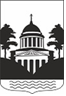 Российская ФедерацияНовгородская область  Любытинский район СОВЕТ ДЕПУТАТОВ ЛЮБЫТИНСКОГОСЕЛЬСКОГО ПОСЕЛЕНИЯРЕШЕНИЕот 11.03.2022 №68 р.п.Любытино «Об утверждении Правил благоустройства территории Любытинского сельского поселения»В соответствии с Федеральным законом от 06 октября 2003 года № 131-ФЗ «Об общих принципах организации местного самоуправления в Российской Федерации», Совет депутатов  Любытинского сельского поселения РЕШИЛ:1. Утвердить прилагаемые Правила благоустройства территории Любытинского сельского поселения.2. Признать утратившими силу решения Совета депутатов Любытинского сельского поселения:           - от 31.10.2017 №124 «Об утверждении Правил благоустройства территории Любытинского сельского поселения»;          - от 27.04.2018 №148 «О внесении изменений и дополнений в Правила благоустройства территории Любытинского сельского поселения»;          - от 19.04.2019 №184 «О внесении изменений в Правила благоустройства территории Любытинского сельского поселения;          - от 23.04.2021 №32  «О внесении изменений в  Правила благоустройства территории Любытинского сельского поселения».3. Опубликовать настоящее решение  в бюллетене «Официальный вестник поселения », в районной газете «Любытинские вести» и разместить на официальном сайте Администрации Любытинского муниципального района в информационно-телекоммуникационной сети «Интернет».    Глава    сельского поселения                                          А.Н. Миронов     Утвержденырешением Совета депутатовЛюбытинского сельского поселения от 11.03.2022     № 68ПРАВИЛАблагоустройства территории Любытинского сельского поселенияСодержание.Общие положения.Содержание территории Любытинского сельского поселения.Уборка территории Любытинского сельского поселения.Благоустройство территорий многоквартирных и индивидуальных жилых домов.Содержание земельных участков, зданий, строений, сооружений и их элементов.Благоустройство территорий объектов торговли, общественного питания, бытового обслуживания и других объектов сферы услуг.Освещение территории.Установка и содержание объектов благоустройства.Содержание автомобильных дорог и технических средств организации дорожного движения. Содержание зеленых насаждений. Содержание животных. Содержание территорий, отведенных под строительство (застройку), а также территорий, на которых осуществляются строительные, ремонтные, земляные и иные работы. Благоустройство территорий автостоянок, парковок, гаражей. Содержание и эксплуатация транспортных средств. Сбор и вывоз отходов. Содержание инженерных сетей. Содержание фасадов и ограждающих конструкций зданий, строений и сооружений и их элементов, размещение вывесок и рекламных конструкций. Содержание прилегающих территорий. Размещение и содержание детских и спортивных площадок. Мероприятия по удалению борщевика Сосновского с земельных участков. Ограждения. Места захоронения (кладбища). Доступность жилой среды для маломобильных  групп населения. Формы и механизмы общественного участия в принятии решений и реализации проектов комплексного благоустройства и развития территории. Контроль за исполнением настоящих Правил.1. Общие положения.1.1. Настоящие Правила разработаны в соответствии с Конституцией Российской Федерации, федеральными законами от 6 октября 2003 г. N 131-ФЗ "Об общих принципах организации местного самоуправления в Российской Федерации", от 24 июня 1998 N 89-ФЗ "Об отходах производства и потребления", от 30 марта 1999 г. N 52-ФЗ "О санитарно-эпидемиологическом благополучии населения", СанПиН 2.1.2.2645-10 "Санитарно-эпидемиологические требования к условиям проживания в жилых зданиях и помещениях: санитарно-эпидемиологические правила и нормативы", утвержденными Постановлением Главного государственного санитарного врача Российской Федерации от 10.06.2010 N 64, иными нормативными и нормативно-техническими актами Российской Федерации, Новгородской области, Администрации Любытинского муниципального района, Любытинского сельского поселения, регулирующими вопросы благоустройства.1.2. Настоящие Правила устанавливают требования по благоустройству территории Любытинского сельского поселения, в том числе содержанию общественных пространств, зданий, строений, сооружений и земельных участков, на которых они расположены, уборке и освещению территории поселения, содержанию дорог и технических средств организации дорожного движения, зеленых насаждений, животных, объектов благоустройства, транспортных средств, инженерных сетей, регламентируют сбор и вывоз отходов.1.3. Основные понятия и определения, используемые в настоящих Правилах:благоустройство территории - комплекс мероприятий по содержанию территории, проектированию и размещению объектов благоустройства, направленных на обеспечение и повышение комфортности условий проживания граждан, поддержание и улучшение санитарного и эстетического состояния территории;зеленые насаждения - древесно-кустарниковая и травянистая растительность естественного и искусственного происхождения (деревья, кустарники, цветники, газоны);крупногабаритный мусор (КГМ) - отходы потребления и хозяйственной деятельности, утратившие свои потребительские свойства, размеры которых превышают 0,5 метра в высоту, ширину или длину, за исключением отходов капитального и текущего ремонта жилых и нежилых помещений и строительных отходов;механизированная уборка - уборка территории с применением специальных автомобилей и уборочной техники (снегоочистителей, снегопогрузчиков, пескоразбрасывателей, машин подметально-уборочных, уборочных универсальных, тротуароуборочных, поливомоечных и других);озелененные территории - территории, покрытые древесно-кустарниковой и травянистой растительностью естественного и искусственного происхождения;отработанные ртутьсодержащие лампы - ртутьсодержащие отходы, представляющие собой выведенные из эксплуатации и подлежащие утилизации осветительные устройства и электрические лампы с ртутным заполнением и содержанием ртути не менее 0,01 процента;отходы биологические - трупы животных  и птиц, в том числе лабораторных; ветеринарные конфискаты (мясо, рыба и другая продукция животного происхождения), выявленные после ветеринарно-санитарной экспертизы, рынках, организациях торговли и других объектах; другие отходы, получаемые при переработке пищевого и непищевого сырья животного происхождения;твердые коммунальные отходы - отходы, образующиеся в жилых помещениях в процессе потребления физическими лицами, а также товары, утратившие свои потребительские свойства в процессе их использования физическими лицами в жилых помещениях в целях удовлетворения личных и бытовых нужд. К твердым коммунальным отходам также относятся отходы, образующиеся в процессе деятельности юридических лиц, индивидуальных предпринимателей и подобные по составу отходам, образующимся в жилых помещениях в процессе потребления физическими лицами;отходы (мусор) строительные - остатки сырья, материалов, иных изделий и продуктов строительства, образующиеся при строительстве, сносе, разборке, реконструкции, ремонте зданий, сооружений, дорог, инженерных коммуникаций, промышленных объектов и проч.;жидкие бытовые отходы – хозяйственно-бытовые сточные воды, образующиеся в результате жизнедеятельности населения и сбрасываемые в сооружения и устройства, не подключенные (технологически не присоединенные) к централизованной системе водоотведения и предназначенные для приема и накопления сточных вод.отходы производства и потребления (далее - отходы) - вещества или предметы, которые образованы в процессе производства, выполнения работ, оказания услуг или в процессе потребления, которые удаляются, предназначены для удаления или подлежат удалению;парковка - специально обустроенное и оборудованное место, являющееся в том числе частью автомобильной дороги и (или) примыкающее к проезжей части и (или) тротуару, обочине, эстакаде или мосту либо являющееся частью подэстакадных или подмостовых пространств, площадей и иных объектов улично-дорожной сети, зданий, строений или сооружений и предназначенное для организованной стоянки транспортных средств на платной основе или без взимания платы по решению собственника или иного владельца автомобильной дороги, собственника земельного участка либо собственника соответствующей части здания, строения или сооружения;прилотковая часть дороги - часть автомобильной дороги шириной один метр вдоль бордюрного камня тротуара или газона;противогололедные материалы - материалы (реагенты), применяемые в твердом или жидком виде для борьбы с зимней скользкостью на улицах и дорогах, в том числе на твердых покрытиях внутриквартальных и пешеходных территорий;собственная территория землепользования (далее - собственная территория) - земельный участок, переданный (закрепленный) целевым назначением юридическому или физическому лицу на правах, предусмотренных действующим законодательством;содержание территории - комплекс мероприятий (работ) по обеспечению чистоты, санитарного содержания собственных территорий и по поддержанию в надлежащем состоянии внешнего вида расположенных на них зданий, строений, сооружений и иных объектов;надлежащее состояние внешнего вида зданий, строений, сооружений, объектов благоустройства  подразумевает:целостность конструкций и их элементов;наличие заполнений оконных и дверных проемов;отсутствие механических повреждений, в том числе сколов краски на металлических частях конструкций и загрязнения внешних поверхностей;отсутствие надписей и графических изображений, наклеенных объявлений, афиш, плакатов на объектах, не предназначенных для размещения информации;территория многоквартирного дома - земельный участок, на котором расположен дом, с элементами озеленения и благоустройства и иными, предназначенными для обслуживания, эксплуатации и благоустройства данного дома объектами, границы и размер которого определены в соответствии с требованиями земельного законодательства и законодательства о градостроительной деятельности;уборка территории - комплекс мероприятий, связанных с регулярной очисткой территории от грязи, листвы, мусора, снега и льда, организацией сбора и вывоза отходов;уличный смет (далее - смет) - отходы, состоящие из песка, соляно-песчаной смеси, пыли, листвы и других мелких бытовых отходов потребления, скапливающиеся на территории улично-дорожной сети, в том числе тротуарах;объекты благоустройства  - стационарные или передвижные (мобильные) сооружения, устройства, оборудование, в том числе:малые архитектурные формы - фонтаны, декоративные бассейны, водопады, беседки, теневые навесы, перголы, лестницы, оборудование (устройства) для игр детей и отдыха взрослого населения, стоянки велосипедов, ограждения, устройства, регулирующие (ограничивающие) движение пешеходов и транспорта, садово-парковая мебель, цветочные вазоны, кашпо, флористические скульптуры, элементы вертикального озеленения, вывески и указатели;коммунальное оборудование - сети уличного освещения, урны и контейнеры для мусора, телефонные будки, таксофоны, мобильные туалеты и т.п.;произведения монументально-декоративного искусства - скульптуры, декоративные композиции, обелиски, стелы, произведения монументальной живописи;знаки  адресации - аншлаги (указатели наименований улиц, площадей, набережных, мостов), номерные знаки домов, информационные стенды, щиты со схемами адресации застройки кварталов, микрорайонов;памятные, информационные доски (знаки), знаки охраны памятников истории и культуры, зон особо охраняемых территорий;элементы праздничного оформления - консоли, гирлянды и т.п.;газон - элемент зеленого насаждения с травяным покровом естественного или искусственного происхождения на открытых участках озелененных территорий;контейнерная площадка - специально оборудованная площадка, предназначенная для размещения твердых коммунальных отходов, КГМ и иных отходов;рекламные конструкции - предназначенные для распространения наружной рекламы щитовые установки, сити-форматы, рекламные стелы, штандеры, иные технические средства стабильного территориального размещения;объекты размещения отходов - специально оборудованные сооружения, предназначенные для размещения отходов и включающие в себя объекты хранения отходов и объекты захоронения отходов;устройства, регулирующие (ограничивающие) движение пешеходов и транспорта;устройства для регулирования (ограничения) прохода и проезда на территории многоквартирных домов, на земельные участки, находящиеся в собственности, владении, пользовании, аренде юридических лиц, индивидуальных предпринимателей, физических лиц, в том числе:шлагбаумы;выдвижные, подъемные, качающиеся, откатные, переносные, механические ограничители;остановочный пункт  пассажирского транспорта - место остановки транспортных средств по маршруту регулярных перевозок, оборудованное для посадки, высадки пассажиров и ожидания транспортных средств;цепи, тросы, полусферы, столбы, железобетонные блоки, плиты;нестационарный торговый объект - торговый объект, представляющий собой временное сооружение или временную конструкцию, не связанные прочно с земельным участком вне зависимости от наличия или отсутствия подключения (технологического присоединения) к сетям инженерно-технического обеспечения, в том числе передвижное сооружение.Неисправное (разукомплектованное) транспортное средство - транспортное средство, у которого отсутствуют одна или несколько кузовных деталей, предусмотренных конструкцией: капот, дверь, замок двери кузова или кабины, пробка топливного бака и (или) отсутствуют одно или несколько стекол, внешних световых приборов, колес, шин, а также поврежденное огнем транспортное средство.Треугольник видимости:- для условий "транспорт-транспорт" размеры сторон равнобедренного треугольника для дорог при скорости движения 60 и 90 км/ч должны быть, соответственно, не менее 85 и 175 м, для улиц при скорости движения 40 и 60 км/ч - не менее 25 и 40 м;- для условий "пешеход-транспорт" размеры сторон прямоугольного треугольника для дорог должны быть при скорости движения транспортных средств 60 и 90 км/ч, соответственно, 7х85 и 10x175 м для улиц при скорости движения транспортных средств 25 и 40 км/ч - не менее 8x40 и 10x50 м.2. Содержание территории Любытинского сельского поселения.Общие требования.2.1. Содержание и благоустройство территории Любытинского сельского поселения обеспечивается Администрацией Любытинского муниципального района, организациями всех форм собственности, физическими лицами и индивидуальными предпринимателями, являющимися собственниками, владельцами, пользователями, арендаторами расположенных на территории Любытинского сельского поселения земельных участков, объектов недвижимости, иных объектов.2.2. Ответственными за содержание в чистоте и порядке территорий и расположенных на них зданий, строений, сооружений и иных объектов, зеленых насаждений, объектов благоустройства   являются:-на территориях многоквартирных домов - управляющие организации, товарищества собственников жилья, жилищно-строительные и жилищно-эксплуатационные кооперативы, собственники помещений в многоквартирных домах (при непосредственном управлении), товарищества собственников недвижимости, организации, оказывающие услуги и (или) выполняющие работы по содержанию и ремонту общего имущества многоквартирного дома;-на земельных участках, принадлежащих на праве собственности, находящихся во владении, пользовании, аренде юридических лиц, индивидуальных предпринимателей, физических лиц - соответственно юридические лица и должностные лица организаций, индивидуальные предприниматели, физические лица, являющиеся собственниками, владельцами, пользователями, арендаторами земельных участков;-на территориях общественных пространств, которые постоянно и без платы за посещение доступны для населения (улицах, бульварах, набережных, площадях, парках, скверах и проч.) - юридические лица, индивидуальные предприниматели, а также должностные лица организаций, в собственности, владении, пользовании, на обслуживании которых находятся данные объекты;-на территориях объектов размещения отходов, площадках складирования снега и смета - юридические лица, индивидуальные предприниматели, а также должностные лица организаций, в собственности, владении, пользовании, на обслуживании которых находятся данные объекты;-на участках железнодорожных путей, переездов, полос отвода и охранных зон железных дорог, объектах железнодорожного транспорта, участках гидротехнических сооружений, водозаборных, водовыпускных сооружений, насосных станций, берегозащитных сооружений и прочих объектов водного транспорта, находящихся в пределах территории Любытинского сельского поселения, - юридические лица, индивидуальные предприниматели, а также должностные лица организаций, в собственности, владении, пользовании, на обслуживании которых находятся данные объекты;-на территориях, предоставленных под проектирование и застройку (где не ведутся строительные работы), - юридические и физические лица, индивидуальные предприниматели, которым предоставлен земельный участок;-на территориях, где ведется строительство или производятся работы (на период строительства или проведения работ), - юридические и физические лица, индивидуальные предприниматели, а также должностные лица организаций, ведущих строительство, производящих работы;-на земельных участках, занятых временными объектами, - собственники, владельцы и арендаторы временных объектов;-на участках воздушных линий электропередач, охранных зон кабелей, газопроводов, водопроводов и других инженерных сетей - организации и должностные лица организаций, в собственности, владении, пользовании, на обслуживании которых находятся сети;-на территориях кладбищ, мест массового купания - должностные лица организаций - исполнителей муниципального заказа на содержание данных объектов при наличии договора на содержание данных объектов;-на остальных территориях, не закрепленных за гражданами, индивидуальными предпринимателями, организациями любых организационно-правовых форм - Администрация Любытинского муниципального района.2.3. Юридические и физические лица, являющиеся собственниками зданий, строений, сооружений (помещений в них), участвуют в благоустройстве прилегающих территорий в порядке, определяемом пунктом 18 настоящих правил.2.4. При проведении на территории Любытинского сельского поселения массовых мероприятий их организаторы обязаны обеспечить уборку места проведения мероприятия, прилегающих к нему территорий и восстановление нарушенного благоустройства.2.5. По распоряжению Администрации Любытинского муниципального района определяются сроки и места проведения субботников  по благоустройству и озеленению территории Любытинского сельского поселения.2.6. Объекты благоустройства, объекты социальной, транспортной, инженерной инфраструктур должны отвечать требованию доступности для инвалидов, лиц пожилого возраста и прочих маломобильных групп населения.3. Уборка территории Любытинского сельского поселения.3.1. Уборка   территорий осуществляется ответственными лицами, перечисленными в пункте 2.2 настоящих Правил, в соответствии с требованиями нормативных и нормативно-технических актов Российской Федерации, Новгородской области, настоящих Правил и иных муниципальных правовых актов Администрации Любытинского муниципального района. Технология и режимы производства уборочных работ должны обеспечить беспрепятственное движение транспорта и пешеходов независимо от погодных условий. Период зимней уборки территории Любытинского сельского поселения устанавливается с 16 октября по 15 апреля. В зависимости от погодных условий указанный период может быть сокращен или продлен постановлением Администрации Любытинского муниципального района.3.2. Зимняя уборка территории включает в себя:- чистку (подметание, сгребание снега) проезжей части и обочин улиц и дорог, включая площади,  мосты,   перекрестки,   тротуары в соответствии с графиком уборки;-обработку проезжей части улиц и дорог, включая мосты,   перекрестки, въезды на придомовые территории, тротуары, другие пешеходные территории противогололедными материалами. Организациям, осуществляющим уборку, не рекомендуется применять техническую соль и жидкий хлористый кальций в чистом виде в качестве противогололедных материалов на тротуарах, посадочных площадках пассажирского транспорта, в парках, скверах, дворах и прочих пешеходных и озелененных территориях. -механизированную уборку снега при толщине снежной массы на дорожном полотне более двух сантиметров. В периоды снегопадов или гололедицы на проезжей части улиц и дорог должно быть обеспечено беспрепятственное движение транспорта с разрешенной скоростью. Срок окончания очистки дорожных покрытий от снежно-ледяных образований (с момента окончания непрекращающегося в течение суток снегопада до момента завершения работ) не должен превышать:- 6 часов с улиц и дорог, подлежащих первоочередной очистке от снега с обязательной его вывозкой;- 12 часов с дорог V категории.Уборку снега с проезжей части улиц, проездов после обработки их пескосоляной смесью в зависимости от интенсивности снегопада и температуры окружающей среды, в первую очередь в местах интенсивного движения автотранспорта и пешеходов. При непрекращающемся в течение суток снегопаде, должно быть выполнено не менее трех циклов «посыпка-уборка». В периоды снегопадов или гололедицы на проезжей части улиц должно быть обеспечено беспрепятственное движение транспорта.Формирование снежных валов с соответствующими промежутками между ними и шириной валов – не более 1 метра. Складирование свежевыпавшего снега в валы и кучи разрешается на всех улицах. Местом временного складирования снега счищаемого с проезжей части дороги и тротуаров, является проезжая часть дороги вдоль бортового камня.Уборка тротуаров от снега должна осуществляться механизированным способом, где невозможно применение механизмов – вручную, на полную ширину тротуара.  Уборка остатков снега и зачистка тротуаров с обработкой противогололедными материалами производится до 8 часов утра, а затем по мере необходимости. При уборке внутриквартальных проездов и дворовых территорий в первую очередь должны быть расчищены  дорожки для пешеходов, проезды во дворы, подходы и подъезды к контейнерным площадкам.Удаление с тротуаров, дорог и местных проездов ледяных образований, возникших в результате аварии водопроводных, канализационных и тепловых сетей. Работы производятся силами собственника сетей или за счет его средств, специализированной организацией. Ответственность за безопасность дорожного движения на месте аварии инженерных подземных коммуникаций (сооружений) несет их собственник.-очистку крыш от снега, удаление наледей, сосулек.        На территории Любытинского сельского поселения запрещается: сбрасывать снег, лед и мусор в воронки водосточных труб. Работы производятся только в светлое время суток. При производстве работ следует применять меры, обеспечивающие безопасность пешеходов (установить ограждение и работы производить в присутствии ответственного лица) и сохранность деревьев, кустарников, линий электропередач, линий связи. Сброшенный с крыш снег, сосульки должны вывозиться на снежную свалку в течение рабочего дня.-очистку от снега и льда крышек люков водопроводных и канализационных колодцев, пожарных гидрантов и подъездных путей к ним, а также содержание их в состоянии, обеспечивающем возможность быстрого использования;-очистку от снега и льда и удаление снежно-ледяных образований с тротуаров и остановочных пунктов   пассажирского транспорта, имеющих усовершенствованное дорожное покрытие (асфальт, асфальтобетон, плитка), в течение 6 часов после окончания непрерывного снегопада. При отсутствии усовершенствованного покрытия снег следует убирать методом сдвигания, оставляя слой снега для образования плотной снежной корки. Снег на территориях многоквартирных домов, дворовых и прочих территориях сдвигается к местам его складирования таким образом, чтобы были обеспечены проход пешеходов, проезд транспорта, доступ к инженерным коммуникациям (сооружениям), контейнерным площадкам для сбора твердых коммунальных отходов, мусороприемным камерам и сохранность зеленых насаждений. Счищаемый с тротуаров снег формируется в валы на краю тротуара и сдвигается на прилотковую часть дороги непосредственно перед вывозкой. При ручной уборке не допускается сдвигание снега с тротуаров на проезжую часть улиц и дорог. Периодичность вывоза снега зависит от интенсивности снегопада, но не реже одного раза в двое суток;-удаление с   территорий, в том числе улиц и дорог, включая тротуары, ледяных образований, возникших в результате аварий на водопроводных, канализационных или тепловых сетях. Указанные работы производятся силами и средствами собственников, владельцев, пользователей сетей или организаций, на обслуживании которых они находятся;-очистку крыш, карнизов, водосточных труб, фасадов и элементов фасадов зданий, строений, сооружений от снега, снежно-ледяных образований и ледяных наростов, удаление наледей и сосулек. Указанные работы производятся только в светлое время суток. При производстве работ следует применять меры, обеспечивающие безопасность пешеходов (установка ограждения или наличие дежурных) и сохранность конструкций здания, зеленых насаждений, линий электропередач, линий связи, рекламных конструкций, вывесок, плиточного покрытия тротуаров и иного имущества собственников помещений в многоквартирном доме. Сброшенные с крыш снежно-ледяные образования, снег и сосульки в течение рабочего дня должны быть вывезены на площадку для складирования снега и смета;-  уборку остановочных пунктов пассажирского транспорта, пешеходных переходов, мостов, обочин и прилотковой части дорог;	Вывоз снега с улиц и дорог производится в течение 5 суток с момента окончания снегопада. Уборка тротуаров от снега должна осуществляться механизированным способом, где невозможно применение механизмов – вручную. Уборка остатков снега и зачистка тротуаров с обработкой противогололедными материалами производится до 8 часов утра, а затем по мере необходимости. При уборке дворовых территорий в первую очередь должны быть расчищены  дорожки для пешеходов, проезды во дворы, подходы и подъезды к контейнерным площадкам;Придомовые территории должны содержаться в чистоте. Организации, обслуживающие жилой фонд, обеспечивают ежедневную уборку придомовых территорий от мусора, веток и т.п. В зимний период тротуары должны быть очищены от снега и обработаны противогололедными материалами, иметь ровную поверхность, колейность на дворовых проездах не допускается.Тротуары, придомовые территории и проезды очищаются от снега и наледи на всю ширину тротуара или проезда.Собственники предприятий, организаций и торговых точек, расположенных в нежилых зданиях, обязаны содержать прилегающую территорию и подходы к зданиям.3.3. Счищаемый с территорий снег разрешается складировать в местах, не препятствующих свободному вывозу отходов, проезду специальных транспортных средств, прочего автотранспорта и движению пешеходов. Не допускается повреждение зеленых насаждений при складировании снега. Места снежных свалок определяются по согласованию с Администрацией и территориальным органом Роспотребнадзора. На площадки для временного складирования снега запрещается вывозить ТБО и КГМ. Складирование уплотненного снега и сколов льда на территориях, занятых зелеными насаждениями, запрещается.При складировании снега должен предусматриваться отвод талых вод.3.4. Зимняя уборка территории, предусматривающая работы, связанные с ликвидацией скользкости, удалением снега и снежно-ледяных образований, не снимает с собственников, владельцев, пользователей, арендаторов земельных участков и расположенных на них зданий, строений, сооружений обязанности производить уборку собственных территорий от мусора и иного загрязнения.3.5. При производстве зимней уборки на территории Любытинского сельского поселения запрещается:        3.5.1. складирование (сброс) снега, снежно-ледяных образований на тротуарах, контейнерных площадках, газонах и других озелененных территориях, трассах инженерных сетей, в канализационные колодцы;       3.5.2. сдвигание снега к стенам зданий, строений и сооружений и на проезжую часть улиц и дорог;       3.5.3. сжигание мусора, тары, производственных, строительных и других отходов, включая строительный мусор, порубочных остатков.      3.5.4. создание препятствий для осуществления  ручной или механизированной уборки, а так же для подъезда к контейнерным площадкам механических транспортных средств для сбора и вывоза мусора в результате использования, хранения, размещения личного или иного имущества, а так же выполнения работ хозяйственно-бытового назначения.      3.5.5. допускать на крышах зданий наличие сосулек, наледей.      3.5.6. допускать наличие снежной массы более 2 см. на дорогах, проездах, тротуарах, дорожках.        3.5.7. допускать наличие снежной массы более 2 см. на прилегающей территории предприятий, организаций и торговых точек, расположенных в нежилых зданиях.3.6. Период летней уборки территории Любытинского сельского поселения устанавливается с 16 апреля по 15 октября. В зависимости от погодных условий указанный период может быть сокращен или продлен по решению Администрации Любытинского муниципального района.3.7. Летняя уборка территории включает в себя:- очистку территории, в том числе водоотводных канав, люков (решеток), колодцев ливневой канализации, лотков для стока воды от накопившихся за зиму снега, льда, смета, отходов и мусора и вывоз их на объекты размещения отходов;- ежедневную механизированную чистку (подметание) проезжей части и обочин улиц и дорог, включая площади, мосты, перекрестки, въезды на придомовые территории, тротуары;- механизированный полив и мойку проезжей части улиц и дорог, в том числе прилотковой части дорог;- ежедневную ручную уборку остановочных пунктов   пассажирского транспорта, пешеходных переходов, мостов, обочин и прилотковой части дорог от крупногабаритных отходов, другого мусора и иного загрязнения;- механическое сгребание, погрузку и вывоз смета с прилотковой части дорог, вывоз уличного смета с проезжей части улиц и дорог на площадку для складирования;- дополнительную уборку, мойку и полив улиц и дорог с повышенной интенсивностью движения по мере необходимости в течение дня, за исключением часов пик;- своевременный окос травы на озелененных территориях, не допуская высоты травостоя более 15см (за исключением первого окоса после устройства нового газона). Высота оставляемого травостоя 3-5 см;- ежедневную уборку листвы во время листопада на озелененных территориях. В период листопада листья должны быть собраны в кучи во избежание их разноса по территории с последующим удалением в специально отведенные места для компостирования или вывозом на объекты размещения отходов;- содержание в чистоте и исправном состоянии поддержание в надлежащем состоянии внешнего вида фасадов зданий и их элементов. Мойка витрин, дверей, фасадов остановочных павильонов, объектов торговли, общественного питания, бытового обслуживания и других объектов сферы услуг производится по мере загрязнения.В летний период уборка территорий многоквартирных домов, территорий организаций, объектов торговли, общественного питания, бытового обслуживания и других объектов сферы услуг, остановочных пунктов   пассажирского транспорта и иных  территорий должна производиться ежедневно и заканчиваться к 8.00.3.8. При производстве летней уборки на территории Любытинского сельского поселения запрещается:3.8.1. выполнение работ по механизированной уборке и подметанию улиц и дорог без увлажнения в сухую и жаркую погоду; 3.8.2. мойка проезжей части улиц и дорог, включая тротуары, при прогнозе понижения температуры воздуха в утренние и ночные часы до 0 °C и ниже;3.8.3. складирование, в том числе хранение более 24 часов подряд, смета, мусора, травы, листьев, веток, порубочных остатков и иных отходов на озелененных территориях;3.8.4. сброс смета, мусора, травы, листьев, веток, порубочных остатков и иных отходов в смотровые колодцы, водные объекты, а также на проезжую часть улиц, дорог, обочины, тротуары, в том числе при окосе и уборке газонов;3.8.5. вывоз, складирование и сброс смета, мусора и иных отходов вне специально отведенных для указанных целей мест;3.8.6. складирование твердых бытовых, строительных и иных отходов, порубочных остатков, крупногабаритного, строительного и иного мусора, листвы в контейнеры и на контейнерные площадки многоквартирных домов и организаций, предназначенные для сбора ТБО и КГМ, складирование и хранение строительных материалов, дров, минеральных и органических удобрений, строительных отходов, строительного и иного мусора на прилегающей к частным домовладениям территории;3.8.7. организация несанкционированных свалок на территории Любытинского сельского поселения;3.8.8. сгребание листвы к комлевой части деревьев и кустарников;3.8.9. сжигание мусора, листвы, тары, производственных, строительных и других отходов, включая строительный мусор;3.8.10. допущение высоты травостоя более 15см (за исключением первого окоса после устройства нового газона) на частной и прилегающей к ней территории на расстоянии, регламентированном пунктом 18.2 настоящих Правил;3.8.11. создание препятствий для осуществления  ручной или механизированной уборки, а так же для подъезда к контейнерным площадкам механических транспортных средств для сбора и вывоза мусора в результате использования, хранения, размещения личного или иного имущества, а так же выполнения работ хозяйственно-бытового назначения;3.8.12. отсутствие договора со специализированной организацией на вывоз ТБО является нарушением Правил благоустройства Любытинского сельского поселения.4. Благоустройство территорий многоквартирныхи индивидуальных жилых домов.4.1. Управляющие организации, товарищества собственников жилья, жилищно-строительные и жилищно-эксплуатационные кооперативы, собственники помещений в многоквартирных домах (при непосредственном управлении), товарищества собственников недвижимости, организации, оказывающие услуги и (или) выполняющие работы по содержанию и ремонту общего имущества многоквартирных домов, обеспечивают:- надлежащее содержание дорожных покрытий. Усовершенствованные дорожные покрытия (асфальт, асфальтобетон, плитка) должны быть с исправными элементами ливневой канализации, содержаться в чистоте, исправном состоянии, обеспечивающем безопасное движение пешеходов и транспортных средств, предотвращение запыленности придорожных слоев воздуха в летний период. Неусовершенствованные дорожные покрытия должны быть спланированы, с исправной системой водоотвода, не иметь деформаций и разрушений;- соблюдение чистоты и порядка на территории многоквартирного дома, включая ежедневную уборку, установку в достаточном количестве урн для мусора, контейнеров для сбора КГМ, твердых коммунальных отходов и иных отходов, а также отходов, образующихся в результате деятельности юридических и физических лиц, индивидуальных предпринимателей, пользующихся нежилыми (встроенными и пристроенными) помещениями в многоквартирном доме;- оборудование контейнерных площадок для размещения контейнеров для сбора отходов и мусора, а также игровых, детских, хозяйственных и прочих площадок. При этом территория контейнерной площадки должна примыкать к проездам, но не мешать проезду транспорта. При обособленном размещении контейнерной площадки (вдали от проездов) рекомендуется предусматривать возможность удобного подъезда транспорта для очистки контейнеров и наличие разворотных площадок (12 м x 12 м). Рекомендуемый размер площадки на один контейнер - 2 - 3 кв. м. Перечень элементов благоустройства территории на контейнерной площадке включает: твердые виды покрытия, элементы сопряжения поверхности площадки с прилегающими территориями, контейнеры для сбора отходов и мусора, осветительное оборудование. Рекомендуется предусматривать озеленение контейнерной площадки. Контейнерная площадка должна быть оборудована ограждением с трех сторон, навесом, либо предусматривается обустройство закрытой контейнерной площадки. Места расположения контейнерных площадок определяются общим собранием собственников помещений в многоквартирном доме. Согласование места размещения контейнерных площадок осуществляется в порядке, установленном Администрацией Любытинского муниципального района;- ежедневную уборку тротуаров, дворовых проездов, пешеходных территорий;- уборку, мойку и дезинфекцию контейнеров и контейнерных площадок, их текущий ремонт и окраску. Уборка контейнерных площадок производится ежедневно, мойка и дезинфекция контейнеров - по мере необходимости в летний период, ремонт - по мере необходимости и окраска - до 1 мая текущего года;- беспрепятственный доступ специальных транспортных средств (мусоровозов) к контейнерным площадкам для сбора твердых коммунальных отходов, КГМ и мусороприемным камерам;- уборку и очистку кюветов и водосточных канав;- содержание в исправном состоянии регулярную очистку и дезинфекцию выгребных ям (септиков);- содержание в чистоте и исправном состоянии, поддержание в надлежащем состоянии внешнего вида малых архитектурных форм, их текущий ремонт - по мере необходимости и окраску - до 1 мая текущего года;- содержание, охрану, защиту и восстановление зеленых насаждений в том числе окос травы (не допуская высоты травостоя более 15 см) и уборку территорий, на которых расположены зеленые насаждения;- содержание в чистоте и исправном состоянии, поддержание в надлежащем состоянии внешнего вида фасадов зданий, сооружений, строений и их элементов, ограждений; элементов ливневой канализации и водостоков;- оборудование и содержание парковок, а также, в случае необходимости, площадок для выгула домашних животных;содержание в чистоте и исправном состоянии устройств, регулирующих (ограничивающих) движение пешеходов и транспорта.          4.2. На придомовой территории многоквартирного дома запрещается:      4.2.1. мыть транспортные средства;      4.2.2. парковать грузовые транспортные средства;      4.2.3. сжигать листву, отходы любого вида и мусор;      4.2.4. загромождать подъезды к контейнерным площадкам;      4.2.5. устанавливать ограждения территорий без соответствующего согласования с уполномоченным органом Администрации Любытинского муниципального района;     4.2.6. самовольно строить мелкие дворовые постройки;     4.2.7. загромождать территорию металлическим ломом, строительным и бытовым мусором, шлаком, золой и другими отходами производства и потребления;     4.2.8. выливать помои и жидкие отходы, выбрасывать твёрдые отходы и мусор;     4.2.9. складировать и хранить тару и иные отходы в неустановленных местах;     4.2.10. ставить или парковать транспортные средства на детских площадках, газонах, территориях, занятых зелеными насаждениями вне зависимости от времени года;     4.2.11. хранить разукомплектованное (неисправное) транспортное средство;     4.2.12. самовольно перекрывать внутриквартальные проезды посредством установки железобетонных блоков, столбов, ограждений, шлагбаумов, объектов, сооружений и других устройств.     4.2.13. устанавливать устройства, регулирующие (ограничивающие) движение пешеходов и транспорта без согласования с Администрацией Любытинского муниципального района.      4.3. Собственники, владельцы, пользователи индивидуальных жилых домов и земельных участков в целях благоустройства собственных территорий обеспечивают:- уборку частной  и прилегающей к ней территории, соблюдение чистоты и порядка;- ежедневный вывоз отходов;- содержание в чистоте и исправном состоянии, поддержание в надлежащем состоянии внешнего вида фасадов жилых домов, иных строений и сооружений, их элементов и ограждений;- отвод дождевых и талых вод в систему водоотводных канав, в том числе уборку и восстановление профиля (очистку, расширение и углубление) водоотводных канав, предназначенных для отвода поверхностных вод с территорий частных домовладений;- содержание в исправном состоянии и дезинфекцию выгребных ям (септиков).Вывоз твердых коммунальных отходов, крупногабаритного мусора и иных отходов осуществляется на объекты размещения отходов. Сбор и вывоз отходов с территорий частных домовладений осуществляется собственниками, владельцами, пользователями индивидуальных жилых домов самостоятельно либо на основании договора со специализированной организацией.Временное хранение твердых коммунальных отходов и КГМ на территории частных домовладений допускается в специально оборудованных для этих целей местах в пакетах или контейнерах.В целях обеспечения коллективного сбора и вывоза твердых коммунальных отходов, КГМ и иных отходов, на основании договора между собственниками, владельцами, пользователями индивидуальных жилых домов могут быть оборудованы общие контейнерные площадки для размещения контейнеров для сбора отходов.4.4. Собственникам, владельцам, пользователям индивидуальных жилых домов запрещается: 4.4.1. складирование твердых коммунальных отходов и иных отходов в контейнеры и на контейнерные площадки организаций; 4.4.2. складирование и хранение строительных материалов, дров, угля, минеральных и органических удобрений, твердых коммунальных отходов и иных отходов, строительного и иного мусора и проч. на прилегающей к частным домовладениям территории;4.4.3.  засыпка водоотводных канав, создание препятствий для отвода дождевых и талых вод в системе водоотводных канав;4.4.4. слив жидких отходов и сточных вод в водостоки, кюветы, канавы, на грунт, газоны и другие озелененные территории.5. Содержание земельных участков, зданий, строений,сооружений и их элементов.5.1. Содержание в надлежащем технически исправном состоянии, поддержание в надлежащем состоянии внешнего вида жилых и общественных зданий, строений и сооружений, включая их элементы (цоколи, ступени, карнизы, двери, козырьки, водосточные трубы и проч.), обеспечивается их собственниками, владельцами, пользователями, арендаторами.Собственники, владельцы, пользователи, арендаторы зданий, строений, сооружений обеспечивают закрытие доступа в здания, строения, сооружения, если их эксплуатация не осуществляется.5.2. Ремонт фасадов зданий, строений, сооружений выполняется в соответствии с паспортом здания.Паспорт здания - документ, включающий в себя текстовую и графическую части, отражающий архитектурно-градостроительный облик здания, строения, сооружения в соответствии с концепцией общего цветового решения застройки улиц и территорий населённых пунктов Любытинского сельского поселения.5.3. Размещение вывесок на фасадах зданий, строений, сооружений осуществляется в соответствии с Правилами размещения и содержания информационных конструкций (вывесок),  установленными на территории Любытинского муниципального района.5.4. На территории Любытинского сельского поселения запрещается самовольное нанесение надписей и графических изображений на наружных стенах, балконах, лоджиях жилых и общественных зданий, строениях и сооружениях.5.5. Общественные стационарные туалеты и биотуалеты должны содержаться в надлежащем состоянии. Ответственность за санитарное и техническое состояние туалетов несут их собственники, владельцы, пользователи или организации, на обслуживании которых они находятся.5.6. Юридические и физические лица, индивидуальные предприниматели, а также должностные лица организаций, являющихся собственниками, владельцами остановочных комплексов, на территориях остановочных комплексов обеспечивают:- соблюдение чистоты и порядка, включая проведение ежедневной уборки;- установку и содержание урн и контейнеров для сбора мусора и других отходов;- поддержание в надлежащем состоянии внешнего вида остановочных комплексов;- мойку остановочных комплексов по мере необходимости, но не реже одного раза в месяц (за исключением зимнего периода);- ремонт - по мере необходимости и окраску остановочных комплексов до 1 мая текущего года.5.7. Юридические лица, индивидуальные предприниматели, а также должностные лица организаций, осуществляющих перевозку пассажиров   пассажирским транспортом (в том числе маршрутными и легковыми такси), соблюдают чистоту и порядок на территориях конечных остановочных пунктов, площадок отстоя, разворотных площадок  пассажирского транспорта, стоянок такси.5.8. Содержание в надлежащем состоянии земельных участков обеспечивается их собственниками, владельцами, пользователями, арендаторами.Собственники, владельцы, пользователи, арендаторы земельных участков обеспечивают:- своевременный окос травы;- уборку и вывоз мусора;- удаление дикорастущей поросли деревьев и кустарников;- снос сухих и аварийных деревьев;- поддержание в надлежащем состоянии ограждений земельных участков (при наличии).6. Благоустройство территорий объектов торговли,общественного питания, бытового обслуживанияи других объектов сферы услуг.6.1. Должностные лица организаций торговли, общественного питания, бытового обслуживания, иных организаций сферы услуг, а также юридические и физические лица, индивидуальные предприниматели, являющиеся собственниками, владельцами, арендаторами объектов и земельных участков, предназначенных для ведения торговли, оказания услуг общественного питания, бытового обслуживания и других объектов сферы услуг (далее - объекты сферы услуг) в целях благоустройства собственной территории обеспечивают:- надлежащее содержание дорожных покрытий. Тротуары, пешеходные дорожки, подъездные пути к объектам сферы услуг должны иметь усовершенствованное дорожное покрытие (асфальт, асфальтобетон, плитка) с исправными элементами ливневой канализации, содержаться в чистоте, исправном состоянии, обеспечивающем безопасное движение пешеходов и транспортных средств, предотвращение запыленности придорожных слоев воздуха в летний период;- ежедневную уборку, а при необходимости - дополнительную уборку по окончании работы объекта сферы услуг;- установку необходимого количества урн для мусора (у каждого отдельного входа в объект сферы услуг), контейнеров для сбора отходов, оборудование, в случае необходимости, площадок для размещения контейнеров для сбора отходов. Урны должны находиться с наружной стороны входа (на улице). Допускается выставление незакрепленных урн на период работы объекта сферы услуг. Очистка урн производится ежедневно по мере накопления мусора, но не реже одного раза в сутки, мойка - периодически по мере необходимости, но не реже двух раз в месяц (за исключением зимнего периода), текущий ремонт - по мере необходимости, окраска - до 1 мая текущего года;- уборку, мойку и дезинфекцию контейнеров и контейнерных площадок, их текущий ремонт и окраску. Уборка контейнерных площадок производится ежедневно, мойка и дезинфекция контейнеров - по мере необходимости в летний период, ремонт - по мере необходимости и окраска - до 1 мая текущего года;- вывоз мусора, тары, упаковочного материала и прочих отходов не реже одного раза в сутки;- поддержание в надлежащем состоянии внешнего вида малых архитектурных форм, их текущий ремонт - по мере необходимости и окраску - до 1 мая текущего года;- содержание в чистоте и исправном состоянии витрин, вывесок, рекламных конструкций. Мойка витрин и вывесок осуществляется по мере необходимости, но не реже одного раза в месяц (за исключением зимнего периода), ремонт - по мере необходимости и окраска - до 1 мая текущего года;- оформление витрин, оборудование их специальным освещением;- содержание в чистоте и исправном состоянии, поддержание в надлежащем состоянии внешнего вида фасадов (и их элементов) занимаемых объектами сферы услуг зданий, строений, сооружений, в том числе временных объектов. Текущий ремонт временных объектов осуществляется по мере необходимости, окраска - до 1 мая текущего года, мойка - по мере необходимости, но не реже одного раза в месяц (за исключением зимнего периода);- установку в случаях, предусмотренных действующим законодательством, и содержание в порядке, предусмотренном 5.5 настоящих Правил, туалетов (биотуалетов);- содержание, охрану, защиту и восстановление зеленых насаждений в соответствии с пунктом 10 настоящих Правил в том числе окос травы и ежедневную уборку территорий, на которых расположены зеленые насаждения;- вывоз твердых коммунальных отходов на объекты размещения отходов самостоятельно либо на основании договора со специализированной организацией.6.2. Запрещается:- подвоз товаров, продукции, иных грузов к объектам сферы услуг автотранспортом большой тоннажности при отсутствии специальных подъездных путей и разворотных площадок;- подвоз товаров, продукции, иных грузов к объектам сферы услуг по газонам, тротуарам, другим пешеходным и озелененным территориям, за исключением случаев подъезда по кратчайшему пути транспортных средств, подвозящих грузы к объектам сферы услуг, расположенным непосредственно у обочин, тротуаров или пешеходных дорожек, при отсутствии других возможностей подъезда. При этом должна быть обеспечена безопасность движения пешеходов и сохранность озелененных территорий;- слив на грунт и твердое покрытие улиц и дорог, включая тротуары, другие пешеходные территории, а также на газоны и другие озелененные территории остатков жидких продуктов, воды, образовавшейся после продажи замороженных и иных продуктов, отходов жизнедеятельности человека, яжидких бытовых отходов, воды от мытья посуды, воды из сатураторных установок, квасных и пивных цистерн, выбрасывание льда;- нарушение установленных пунктом 6.1 настоящих Правил сроков уборки объектов сферы услуг и вывоза отходов и мусора;- складирование торгового оборудования, товаров, тары, упаковочного материала, мусора у зданий, строений, сооружений, в которых расположены объекты сферы услуг и на прилегающих территориях, в других специально не отведенных и не оборудованных для этих целей местах, в том числе сброс отходов и мусора в контейнеры и на контейнерные площадки многоквартирных домов, предназначенные для сбора твердых коммунальных отходов и КГМ. Временное складирование торгового оборудования, товаров, тары и проч. должно осуществляться в специальных помещениях объектов сферы услуг;- сжигание мусора и тары;- применение открытого огня при приготовлении пищи в объектах торговли и общественного питания, расположенных в местах массового скопления населения, в том числе на улицах, площадях, бульварах, в скверах, парках и иных местах, вне стационарных объектов торговли и общественного питания;- осуществление торговли вне специально предназначенных для этой цели мест, в том числе с необорудованных мест (с земли, ящиков, парапетов, окон и прочих).6.3. Требования к внешнему виду и размещению на территории Любытинского сельского поселения   нестационарных торговых объектов определяются Положением о порядке размещения нестационарных торговых объектов на территории Любытинского муниципального района.7. Освещение территории.7.1. Улицы и дороги, включая площади,   мосты,   пешеходные аллеи, общественные и рекреационные территории, территории жилых кварталов, многоквартирных домов, организаций, а также номерные знаки жилых и общественных зданий, дорожные знаки и указатели, элементы рекламных конструкций и витрины должны освещаться в темное время суток. Освещение перечисленных территорий и объектов обеспечивают их собственники, владельцы, пользователи, арендаторы.7.2. Освещенность территорий улиц и дорог должна соответствовать требованиям ГОСТ Р 50597-93 "Автомобильные дороги и улицы. Требования к эксплуатационному состоянию, допустимому по условиям обеспечения безопасности дорожного движения" и иным действующим правовым актам, при этом особое внимание необходимо уделять освещенности основных пешеходных направлений, прокладываемых через озелененные территории парков, жилых кварталов (микрорайонов), путей движения школьников, инвалидов и пожилых людей к объектам образования, здравоохранения и т.п.7.3. Устройства наружного освещения и подсветки должны содержаться в надлежащем состоянии.7.4. Декоративная вечерняя подсветка фасадов зданий и сооружений, имеющих особое градостроительное значение и не являющихся муниципальной собственностью, осуществляется собственниками, владельцами, пользователями и арендаторами этих зданий, строений и сооружений по согласованию с Администрацией Любытинского муниципального района.7.5. Содержание сетей наружного освещения, находящихся в муниципальной собственности, осуществляется организацией, заключившей соответствующий муниципальный контракт (договор). Ответственность за надлежащее содержание и ремонт опор освещения и контактной сети несут организации, а также должностные лица организаций, в собственности, владении, пользовании, на обслуживании которых находятся данные объекты.8. Установка и содержание объектов благоустройства.8.1. Устанавливаемые на территориях общественных пространств, включая площади, парки, и т.д., территориях многоквартирных жилых домов, игровых и спортивных площадках объекты благоустройства могут быть стационарными и мобильными, при этом конструктивные решения объектов благоустройства должны обеспечивать их устойчивость, безопасность использования. При изготовлении объектов благоустройства   должны использоваться традиционные материалы: дерево, естественный камень, кирпич, металл и прочее.Места размещения объектов благоустройства, их количество, а также архитектурное и цветовое решение определяются по согласованию с Администрацией Любытинского муниципального района. Порядок согласования устанавливается Администрацией Любытинского муниципального района.8.2. Установка объектов благоустройства при новом строительстве (в границах застраиваемого участка) осуществляется в соответствии с утвержденной проектной документацией.8.3. Объекты благоустройства должны содержаться в чистоте и технически исправном состоянии. Внешний вид объектов благоустройства   должен поддерживаться в надлежащем состоянии. Ответственность за содержание и ремонт объектов благоустройства, уборку и санитарное содержание закрепленной для благоустройства прилегающей территории несут их собственники, владельцы. Уборка территории производится ежедневно, окос травы - по мере необходимости, не допуская высоты травостоя более 15 см.Собственники, владельцы объектов благоустройства обязаны за счет собственных средств осуществлять их замену, ремонт, окраску. Ремонт объектов благоустройства   осуществляется по мере необходимости, окраска - до 1 мая текущего года, мойка - по мере необходимости, но не реже одного раза в месяц (за исключением зимнего периода).8.4. Агитационные печатные материалы размещаются в специально отведенных местах в соответствии с требованиями Федерального закона от 12 июня 2002 г. N 67-ФЗ "Об основных гарантиях избирательных прав и права на участие в референдуме граждан Российской Федерации".8.5. Памятники (обелиски, стелы, монументальные скульптуры и т.п.) размещаются на территориях общественных пространств в соответствии с утвержденными проектами.8.6. На территории Любытинского сельского поселения запрещается:8.6.1. размещение объявлений, иных информационных материалов, не относящихся к рекламе и печатным агитационным материалам лицами, размещающими такие информационные материалы, заказчиками указанных информационных материалов в местах, не установленных для этих целей.8.6.2. вывешивание и расклеивание объявлений, афиш, плакатов на стенах зданий, строений и сооружений без разрешения собственников (владельцев) зданий, строений и сооружений;8.6.3. нанесение надписей и графических изображений вне отведённых для этих целей органами местного самоуправления мест, а равно совершение указанных действий без необходимых разрешений и согласований.9. Содержание автомобильных дорог и технических средстворганизации дорожного движения.9.1. Содержание улиц и дорог, мостов, железнодорожных переездов, тротуаров и иных пешеходных территорий, включает в себя комплекс работ (мероприятий) сезонного характера, обеспечивающих чистоту проезжей части улиц и дорог, дорожных сооружений, а также безопасные условия движения транспорта и пешеходов. Содержание автомобильных дорог включает также комплекс работ, в результате которых поддерживается транспортно-эксплуатационное состояние дороги, дорожных сооружений, полосы отвода, элементов обустройства дороги, отвечающих требованиям ГОСТ Р 50597-2017 "Автомобильные дороги и улицы. Требования к эксплуатационному состоянию, допустимому по условиям обеспечения безопасности дорожного движения".Содержание автомобильных дорог общего пользования осуществляется специализированными организациями в соответствии с муниципальными контрактами (договорами).9.2. Технические средства организации дорожного движения устанавливаются, демонтируются и содержатся специализированными организациями на основании утвержденных Проектов организации дорожного движения. Самовольные установка и демонтаж технических средств организации дорожного движения запрещены.Средства организации дорожного движения должны содержаться в чистоте и технически исправном состоянии. Ответственность за содержание и техническое состояние средств организации дорожного движения несут организации, а также должностные лица организаций, в собственности, владении, пользовании, на обслуживании которых они находятся.9.3. Поверхность дорожных знаков должна быть чистой, без повреждений, затрудняющих восприятие знака.9.4. Временно установленные дорожные знаки должны быть сняты после устранения причин, вызвавших необходимость их установки.9.5. Дорожная разметка в процессе эксплуатации должна быть хорошо различима в любое время суток при условии отсутствия снега на покрытии и достаточной освещенности участка дороги.9.6. Светофоры и элементы их крепления не должны иметь видимых повреждений. 9.7. Сигнальные столбики и маяки не должны иметь видимых разрушений и деформаций, должны быть отчетливо видны в светлое время суток с расстояния не менее 100 метров.Замена поврежденных сигнальных столбиков производится в течение пяти суток с момента обнаружения повреждения.9.8. На территории Любытинского сельского поселения запрещается:- снимать, повреждать и ухудшать видимость технических средств организации дорожного движения при изготовлении и установке элементов праздничного оформления;- самовольно устанавливать шлагбаумы, ограждения, светофоры, дорожные знаки и т.п.9.9. Усовершенствованные дорожные покрытия (асфальт, асфальтобетон, плитка) должны находиться в чистоте, исправном состоянии, обеспечивающем безопасное движение транспорта и пешеходов. Неусовершенствованные дорожные покрытия должны быть спланированы, с исправной системой водоотвода, не иметь деформаций и разрушений.Обочины дорог должны быть отсыпаны щебнем и уплотнены.Уровень вертикальной отметки газонов, прилегающих к автомобильным дорогам и тротуарам, должен быть ниже уровня верхней кромки бордюрного камня.9.10. Опасные для движения участки автомобильных дорог, в том числе проходящие по мостам, должны быть оборудованы ограждениями в соответствии с действующими нормативными и нормативно-техническими актами.9.11. Для обеспечения видимости не допускается устройство земляных валов, посадка деревьев и кустарников, установка сооружений (кроме технических средств, устанавливаемых по ГОСТ Р 52289, а также за исключением рекламных конструкций и наружной рекламы, размещенных на улицах населенных пунктов) высотой более 0,5 м в зонах:- треугольников видимости на нерегулируемых пересечениях и примыканиях дорог и улиц в одном уровне, а также на пешеходных переходах;- срезки видимости на внутренней стороне кривых в плане дорог и улиц.10. Содержание зеленых насаждений.10.1. Хозяйственная, градостроительная и иная деятельность на территории Любытинского муниципального района осуществляется с соблюдением требований по надлежащему содержанию и охране зеленых насаждений, установленных законодательством Российской Федерации, нормативными правовыми актами Новгородской области, муниципальными правовыми актами.Правоотношения по содержанию, защите, воспроизводству зеленых насаждений, расположенных на земельных участках, находящихся в частной собственности, регулируются действующим законодательством.10.2. Собственники, землепользователи, землевладельцы и арендаторы земельных участков, на которых расположены зеленые насаждения, обязаны:- соблюдать требования градостроительных регламентов и договоров, регулирующих порядок содержания зеленых насаждений;- обеспечивать уход, содержание и сохранность зеленых насаждений, в том числе своевременную уборку сухостоя, вырезку сухих и поломанных сучьев, формовочную обрезку деревьев и кустарников, полив газонов, цветников, кустарников и деревьев в летнее время;- осуществлять уборку (очистку) и окос газонов, не допуская высоты травостоя более 15 см;- принимать меры по недопущению повреждений (вытаптывание, снятие плодородного слоя земли и прочее) газонов и цветников;- производить посадки зеленых насаждений с учетом нормативных расстояний от жилых домов, зданий и сооружений, подземных коммуникаций (сооружений);- проводить своевременную обрезку ветвей деревьев и кустарников в охранной зоне токоведущих проводов (в радиусе 1 м), а также ветвей, закрывающих указатели улиц и номерные знаки домов. Обрезка ветвей производится по графику, согласованному с владельцами линий электропередач, и под их контролем, с соблюдением технологии работ и техники безопасности;- проводить своевременную обрезку ветвей деревьев и кустарников, вырезку сухих и поломанных сучьев, ограничивающих видимость технических средств регулирования дорожного движения.10.3. Ущерб, нанесенный озелененным территориям (снос, повреждение, уничтожение зеленых насаждений и др.) в результате производства строительных, ремонтных, земляных и иных работ, возмещается юридическими и физическими лицами, индивидуальными предпринимателями, производящими данные работы.Ущерб, нанесенный озелененным территориям (снос, повреждение, уничтожение зеленых насаждений и др.) в результате проезда или стоянки транспортных средств на озелененных территориях или дорожно-транспортного происшествия, возмещается собственниками (владельцами) транспортных средств и (или) лицами, управляющими транспортными средствами.10.4. На озелененных территориях запрещаются:10.4.1. самовольная рубка (снос), обрезка, посадка и пересадка зеленых насаждений, в том числе: выкапывание рассады цветов, саженцев кустарников и деревьев, уничтожение и повреждение цветников, газонов и других озелененных территорий, нанесение механических повреждений зеленым насаждениям (добыча из деревьев сока, надрезы, облом ветвей, крепление объявлений, рекламных конструкций, проводов, проволоки и проч.);10.4.2. уничтожение и (или) повреждение зелёных насаждений;10.4.3. сброс твердых коммунальных отходов, КГМ и иных отходов, грунта, смета, снега, скола льда и т.п.;10.4.4. складирование тары, порубочных остатков, строительных и других материалов, твердых коммунальных отходов, КГМ и иных отходов, дров, минеральных и органических удобрений, песчано-соляной смеси;10.4.5. выгул и выпас сельскохозяйственных домашних животных, конные верховые поездки;10.4.6. посадки сельскохозяйственных культур;10.4.7. разжигание костров;10.4.8. обработка зеленых насаждений химическими препаратами и биологическими отходами, которые могут повлечь за собой ухудшение их декоративности или гибель;10.4.9. на озелененных территориях, прилегающих к частным домовладениям, запрещается складирование строительных и других материалов, органических и минеральных удобрений, дров на период более 30 дней.11. Содержание животных.11.1. Содержание животных на территории Любытинского сельского поселения должно осуществляться в соответствии с областным законом от 21.12.2009 N 656-ОЗ "О содержании домашних животных на территории Новгородской области" и иными нормативными правовыми актами.11.2. Для выгула собак могут быть оборудованы площадки. Оборудование площадки для выгула домашних животных допускается на расстоянии не менее 40 метров от жилых домов.11.3. При сопровождении домашнего животного владелец, сопровождающее лицо обеспечивают уборку экскрементов домашнего животного.11.4. Граждане, организации, содержащие на своей территории собак, выполняющих охранные функции, обязаны:- содержать собак либо на привязи, либо в свободном выгуле на огороженной территории;- вывешивать предупредительную надпись о наличии собак при входе на охраняемую территорию.11.5. На территории Любытинского сельского поселения запрещается:11.5.1. выгул и выпас сельскохозяйственных домашних животных на озелененных территориях, выгул домашних животных на газонах, клумбах, детских, спортивных и хозяйственных площадках, территориях учреждений здравоохранения, образования, культуры, спортивных учреждений и сооружений, административных учреждений, допуск животных в реки и водоемы, предназначенные для массового купания населения;11.5.2. содержание сельскохозяйственных животных и птиц в жилых помещениях, а также в постройках, расположенных на расстоянии менее 25 м от жилых домов, водоразборных колонок и иных объектов;11.5.3. загрязнение детских, спортивных и хозяйственных площадках, территориях учреждений здравоохранения, образования, культуры, спортивных учреждений и сооружений, административных учреждений и иных территорий экскрементами животных;11.5.4. выбрасывание или закапывание трупов животных. Уничтожение трупов животных осуществляется в порядке, установленном законодательством Российской Федерации.12. Содержание территорий, отведенных под строительство(застройку), а также территорий, на которых осуществляютсястроительные, ремонтные, земляные и иные работы.12.1. Работы, связанные со строительством, реконструкцией, ремонтом зданий, строений, сооружений, подземных коммуникаций (сооружений), других объектов, а также с разработкой грунта и временным нарушением благоустройства территории, производятся в соответствии Правилами организации производства земляных работ на территории Любытинского сельского поселения, Правилами землепользования и застройки Любытинского сельского поселения.Реставрационные и археологические работы, связанные с временным нарушением благоустройства территории, производятся в соответствии с законодательством Российской Федерации.12.2. Юридические и физические лица, индивидуальные предприниматели, а также должностные лица организаций, осуществляющих строительные, ремонтные, земляные и иные работы, обязаны:- содержать в надлежащем состоянии отведенные под указанные цели земельные участки (производить уборку и вывоз мусора, окос травы);- установить забор (ограждение) по периметру земельного участка строительной площадки (зоны производства работ). В местах движения пешеходов забор должен иметь козырек и тротуар с ограждением от проезжей части улицы. Высота, конструкция забора (ограждения) должны обеспечивать безопасность движения транспорта и пешеходов на прилегающих к строительной площадке (зоны производства работ) дорогах и улицах, включая тротуары. Забор рекомендуется выполнять из металлического профилированного листа с обеспечением его общей устойчивости и эксплуатационной безопасности;- содержать установленный забор (ограждение) в чистоте и исправном состоянии, выполнять его своевременный ремонт и окраску не реже одного раза в год до 1 мая текущего года;- обозначить въезды на строительную площадку (зону производства работ) специальными знаками или указателями;- установить габаритные указатели;- установить информационный щит размером 2 x 4 м или 3 x 6 м с изображением строящегося объекта, указанием его наименования, названия застройщика (заказчика), исполнителя работ (подрядчика, генерального подрядчика), фамилии, должности и номеров телефонов ответственного производителя работ, сроков начала и окончания работ, схемы объекта;- обеспечить проезды для специального транспорта, личного транспорта и проходы для пешеходов;- оборудовать строительную площадку (зону производства работ) подъездными путями, исключающими попадание грунта, строительного или другого мусора на проезжую часть (проезды, тротуары), а в случае загрязнения - немедленно производить очистку силами и средствами исполнителя работ;- обеспечить установку на строительной площадке (зоне производства работ) биотуалета, контейнера для сбора отходов и урн для мусора;- складировать материалы, конструкции и оборудование в пределах строительной площадки (зоны производства работ) в соответствии с утвержденным проектом производства работ;- соблюдать чистоту и порядок на подъездах к строительной площадке (зоне производства работ), а также на прилегающей территории. В случае допущения загрязнения прилегающей территории ее уборка производится незамедлительно силами и средствами исполнителя работ;- оборудовать выезды с площадок, на которых проводятся строительные работы, создающие угрозу загрязнения улиц и дорог, устройством для мойки колес и кузовов транспортных средств, строительной техники и механизмов, обеспечить мойку колес и кузовов, а также осуществление иных мероприятий, направленных на недопущение загрязнения территории. Указанные выезды должны иметь твердое дорожное покрытие и содержаться в чистоте;- обеспечить содержание в надлежащем состоянии (производить ежедневную уборку и своевременный окос травы, не допуская высоты травостоя более 15 см) строительной площадки (зоны производства работ);- обеспечить ежедневный сбор и вывоз строительных и других отходов, строительного мусора;- принимать необходимые меры к сохранности зеленых насаждений;- принимать необходимые меры к сохранности усовершенствованного покрытия (асфальт, асфальтобетон, плитка) проезжей части улиц и дорог, тротуаров, прилегающих к строительной площадке (зоне производства работ);- выполнить восстановление нарушенных элементов озеленения и благоустройства по окончании работ.Территории, под объекты незавершенного строительства, на которых не ведутся работы, должны содержаться в надлежащем состоянии (проведение уборки, вывоз мусора, удаление дикорастущей поросли деревьев и кустарников, снос сухих и аварийных деревьев, окос травы, не допуская высоты травостоя более 15 см).12.3. На территории Любытинского сельского поселения запрещается:12.3.1. приготовление растворов для производства строительных и ремонтных работ без применения специальных емкостей;12.3.2. использование битумоварных установок без специального оборудования для сжигания топлива;12.3.3. установка ограждений строительных площадок (зон производства работ) с выносом забора за красную линию улицы, использование под эти цели дорог, в том числе тротуаров, газонов, без соответствующего разрешения, выданного Администрацией Любытинского муниципального района;12.3.4. оборудование выездов со строительных площадок (зон производства работ) на расстоянии ближе 50 метров от остановочных пунктов или площадок отстоя  пассажирского транспорта;12.3.5. установка, стоянка и хранение механических транспортных средств, передвижных вагонов-бытовок, личного автотранспорта работников и прочих механизмов и оборудования вне пределов строительной площадки (зоны производства работ) либо на специально отведённых площадках;12.3.6. слив на грунт и твердое покрытие улиц и дорог, включая тротуары, другие пешеходные территории, а также на газоны и другие озелененные территории, в водоотводные канавы растворов, бетона, жидких строительных и прочих отходов;12.3.7. сжигание мусора, тары, производственных, строительных и других отходов, включая строительный мусор, порубочных остатков.12.4. Обязанность по содержанию объектов незавершенного строительства, а также реконструируемых объектов капитального строительства и территорий возлагается на их собственников, владельцев, пользователей, арендаторов.Реконструируемые объекты капитального строительства и объекты незавершенного строительства, на которых не ведутся работы, должны быть огорожены и закрыты строительными сетками с изображением фальшфасада. Не допускается наличие разрывов полотна сетки.13. Благоустройство территорий автостоянок, парковок, гаражей. 13.1. Благоустройство собственных территорий автостоянок, парковок, гаражей осуществляется за счет     собственников, владельцев, арендаторов.13.2. Благоустройство территорий гаражей, расположенных в жилой застройке   осуществляется за счет средств их собственников, владельцев, арендаторов.13.3. Благоустройство территорий автостоянок, парковок, гаражей включает в себя:- текущий ремонт дорожных покрытий;- ежедневную уборку грязи, мусора, смета, снега и льда (наледи) с проезжей части дорог;- уход за газонами и другими зелеными насаждениями;         - уборку и восстановление профиля (очистку, расширение и углубление) водоотводных канав, предназначенных для отвода поверхностных вод с собственных территорий;- установку контейнеров для сбора мусора, обеспечение сбора и вывоза мусора.14. Содержание и эксплуатация транспортных средств.14.1. Неисправные (разукомплектованные) транспортные (в том числе плавательные) средства подлежат обязательной транспортировке их собственниками (владельцами) в места, предназначенные для ремонта или хранения транспортных средств.14.2. Мойка транспортных средств допускается только в специально оборудованных для этой цели помещениях, сооружениях.14.3. Для перевозки отходов, мусора, сыпучих и пылящих грузов, создающих угрозу загрязнения улиц и дорог, необходимо использовать специально оборудованные транспортные средства. Погрузка должна осуществляться способом, исключающим высыпание груза при его транспортировке, сыпучие и пылящие грузы должны быть укрыты тентом. Ответственность за загрязнение территории в результате нарушения правил перевозки грузов возлагается на собственников (владельцев) транспортных средств и (или) на лиц, управляющих транспортными средствами.14.4. При производстве строительных, ремонтных работ собственники (владельцы) специальных транспортных средств, передвижных вагонов-бытовок и прочих механизмов и оборудования обязаны обеспечить чистоту и порядок на территории, используемой для размещения техники.14.5. На территории Любытинского сельского поселения запрещается:14.5.1. размещение неисправных (разукомплектованных) и по иным причинам непригодных к эксплуатации транспортных (в том числе плавательных) средств вне специально отведённых для этих целей мест;14.5.2. перевозка грузов, отходов мусора без принятия мер по предотвращению их падения с транспортных средств, загрязнения территории и создания помех движению;14.5.3. заправка топливом, техническое обслуживание, ремонт и мойка транспортных средств, слив топлива и масел вне специально отведенных для этой цели мест, в том числе у водоразборных колонок, на берегах рек и водоемов, в местах массового отдыха населения, парках, озелененных территориях, дворовых, иных внутриквартальных территориях;14.5.4. установка ограждений на проезжей части дорог, в местных проездах, на тротуарах, пешеходных дорожках, детских, спортивных и хозяйственных площадках, дворовых, иных внутриквартальных территориях в целях резервирования мест для стоянки транспортных средств;14.5.5. выезд транспортных средств, строительной техники и механизмов со строительных площадок (зон производства работ) без предварительной мойки колес и кузовов, создающий угрозу загрязнения территории;14.5.6. движение по улицам и дорогам с асфальто- и цементобетонным покрытием тракторов, иных транспортных средств и механизмов на гусеничном ходу;14.5.7. стоянка транспортных средств, в том числе оставление транспортных средств на месте поломки, в местных проездах, на территориях многоквартирных домов и иных территориях, затрудняющая проезд специализированных транспортных средств (скорой помощи, полиции, аварийно-спасательных служб, уборочной техники, мусоровозов);14.5.8. непринятие мер по эвакуации неисправных (разукомплектованных) транспортных средств с улиц и дорог, территорий многоквартирных домов и иных территорий в течение суток с момента их поломки и нахождение транспортных средств на территориях многоквартирных домов, у обочин проезжей части улиц и дорог, на иных территориях, затрудняющее проведение ручной или механизированной уборки территории;14.5.9. стоянка маршрутных и легковых такси вне отведенных в установленном порядке мест;14.5.10. нахождение транспортных (в том числе плавательных) средств на участках охранных зон кабелей, газопроводов и иных инженерных сетей.14.6. Ответственность за нарушение благоустройства территории, связанное с эксплуатацией (в том числе стоянкой) транспортных средств механизмов, несут собственники (владельцы) транспортных средств и механизмов и (или) лица, управляющие транспортными средствами и механизмами.15. Сбор и вывоз отходов.        15.1. Твердые коммунальные отходы и отходы 1, 2, 3, 4, 5  классов опасности, разрешенные для захоронения, размещаются на объектах захоронения отходов.Обращение с отходами 1-4 классов опасности, медицинскими отходами осуществляется в порядке, установленном действующим законодательством.    Собственник жилого дома или части жилого дома обязан обеспечивать обращение с твердыми коммунальными отходами путем заключения договора на сбор, транспортирование, обезвреживание, захоронение твердых коммунальных отходов с региональным оператором по обращению с твердыми коммунальными отходами.         15.2. Основными способами сбора отходов является сбор отходов в контейнеры или на специально отведенных площадках.       15.3. При использовании системы раздельного сбора отходов контейнеры должны иметь  различный цвет с указанием наименования  (вида) собираемых отходов.       15.4. Размещаются твердые коммунальные отходы в контейнерах, установленных на специально отведенных площадках, отвечающих санитарным и экологическим требованиям. Площадки для размещения контейнеров должны иметь усовершенствованное водонепроницаемое покрытие, ограждение с трех сторон, устройства для стока воды, быть удобными для подъезда специального транспорта (мусоровозов) и выполнения погрузочно-разгрузочных работ.Используемые для сбора отходов контейнеры должны быть технически исправны, окрашены. В летний период контейнеры подлежат мойке (дезинфекции).Количество устанавливаемых контейнеров определяется из расчета накопления отходов и срока их временного хранения.       15.5. Вывоз  отходов, не подлежащих дальнейшей утилизации  производится  на специально оборудованные сооружения, предназначенные для  размещения отходов и включающие в себя объекты хранения и объекты захоронения отходов.       15.6. Собственник жилого дома  или части жилого дома обязан обеспечивать обращение с твердыми коммунальными отходами (сбор, транспортирование, обезвреживание, захоронение) путем заключения договора с оператором по обращению с твердыми коммунальными отходами.       15.7. Сбор  и транспортирование твердых коммунальных отходов производится   в соответствии с согласованным графиком с оператором по обращению с твердыми коммунальными отходами.       15.8. Вывоз твердых коммунальных  отходов производится регулярно в соответствии с согласованным с оператором по обращению с твердыми коммунальными отходами графиком.       15.9. Уборка отходов, просыпавшихся при погрузке и транспортировке производится оператором по обращению с твердыми коммунальными отходами незамедлительно.       15.10. Сбор и вывоз жидких бытовых отходов из отстойных канализационных колодцев и выгребных ям (септиков) осуществляется специализированной организацией на сливные станции.       15.11. Собственники, владельцы, пользователи и арендаторы земельных участков, на которых расположены площадки для складирования отходов организуют раздельное складирование  твердых коммунальных  и жидких отходов.       15.12. Удаление трупов животных и других биологических отходов с территории дорог, иных объектов улично-дорожной сети, с территории учреждений здравоохранения, культуры, спортивных учреждений и сооружений, рынков, с территории парков и скверов, многоквартирных  жилых домов, мест массового купания населения и других территорий осуществляется специализированной организацией в соответствии с муниципальным контрактом.Сбор, перевозка и уничтожение биологических отходов осуществляются в соответствии с действующим законодательством.       15.13. Обращение с отработанными ртутьсодержащими лампами осуществляется в соответствии с Правилами обращения с отходами производства и потребления в части осветительных устройств, электрических ламп, ненадлежащие сбор, накопление, использование, обезвреживание, транспортирование и размещение которых может повлечь причинение вреда жизни, здоровью граждан, вреда животным, растениям и окружающей среде, утвержденными Постановлением Правительства Российской Федерации от 03.09.2010 № 681.        15.14. Накопление отработанных ртутьсодержащих ламп производится отдельно от других видов отходов.        15.15. На территории Любытинского сельского поселения запрещается:        15.15.1. сбрасывание любых видов отходов из окон многоквартирных домов на территории домов и улично - дорожную сеть;        15.15.2. сброс биологических отходов в мусоросборные контейнеры;        15.15.3. складирование любых видов отходов на лестничных клетках жилых домов;        15.15.4.  закапывание твердых коммунальных   и жидких отходов в землю, сбрасывание их недействующие водопроводные, канализационные колодцы;         15.15.5. складирование твердых коммунальных отходов,  грунта, смета, снега, льда и т.п. на участки охранных зон кабелей, газопроводов и других инженерных сетей;        15.15.6. самостоятельное размещение (хранение и захоронение) отработанных ртутьсодержащих ламп лицами, не имеющими лицензии на осуществление данной деятельности, а также их накопление в местах, являющихся общим имуществом собственников помещений многоквартирного дома.16. Содержание инженерных сетей.16.1. Собственники, владельцы, арендаторы водопроводных, канализационных, тепловых, электрических, телефонных и других инженерных сетей обязаны содержать сети в надлежащем, технически исправном состоянии, не допускать изношенный вид наружных (надземных) теплоизоляционных материалов.16.2. Колодцы подземных коммуникаций, смотровые колодцы, люки должны быть закрыты и содержаться в надлежащем состоянии, соответствующем требованиям нормативных и нормативно-технических актов, обеспечивающем безопасное движение транспорта и пешеходов.16.3. Ликвидация последствий аварий на водопроводных, канализационных, тепловых, электрических, телефонных и других инженерных сетях, включая удаление грунта и льда, а также осуществление мероприятий по обеспечению безопасности движения транспорта и пешеходов, обеспечиваются организациями в собственности, владении, пользовании, на обслуживании которых находятся указанные сети с обязательным восстановлением нарушенного благоустройства.16.4. Вывоз нечистот из отстойных канализационных колодцев и выгребных ям (септиков) производится на   станции очистки.16.5. На территории Любытинского сельского поселения запрещается:16.5.1. откачивать воду (стоки), промышленных отходов из зданий и сооружений, помещений (в том числе подвальных), водоотводных канав, колодцев и камер инженерных подземных коммуникаций и сооружений, септиков,  выгребных ям на проезжую часть улиц и дорог, включая площади, тротуары, газоны и другие территории общего пользования, в кюветы, водные объекты;16.5.2. выливать на территорию общего пользования, в т.ч. в водоотводные канавы, на газоны, обочины автодорог жидкие бытовые отходы, выбрасывать, сжигать, закапывать мусор, отходы производства и потребления;16.5.3. сбрасывать строительные отходы, бытовой и иной мусор  в водопроводные, канализационные колодцы.17.  Содержание фасадов и ограждающих конструкций зданий, строений и сооружений и их элементов, размещение вывесок и рекламных конструкций.Содержание фасадов и ограждающих конструкций зданий, строений и сооружений и их элементов, размещение вывесок и рекламных конструкций осуществляется в соответствии с настоящими Правилами.17.1. Собственники зданий, организации, обслуживающие жилищный фонд в установленном законом порядке должны обеспечивать содержание зданий и их конструктивных элементов в исправном состоянии, обеспечивать надлежащую эксплуатацию зданий в соответствии с установленными правилами и нормами технической эксплуатации, проведение текущих и капитальных ремонтов, следить за состоянием и установкой всех видов внешнего благоустройства, расположенных на прилегающих территориях, освещения в пределах отведенной территории.         17.2. Собственники помещений в многоквартирном доме в целях обеспечения надлежащего содержания общего имущества дома заключают договор управления с управляющей организацией либо договор по содержанию и (или) выполнению работ по ремонту общего имущества в таком доме с лицами, осуществляющими соответствующие виды деятельности, в соответствии с жилищным законодательством.  17.3. К зданиям и сооружениям, фасады которых определяют архитектурный облик сложившейся застройки, относятся все расположенные на территории поселения (эксплуатируемые, строящиеся, реконструируемые или капитально ремонтируемые):1) здания административного и общественно-культурного назначения;2) жилые здания;3) здания и сооружения производственного и иного назначения;4) постройки облегченного типа (торговые павильоны, киоски, гаражи и прочие аналогичные объекты);5) ограды и другие стационарные архитектурные формы, размещенные на прилегающих к зданиям земельных участках.          17.4. В состав элементов фасадов зданий, подлежащих содержанию, входят:1) приямки, входы в подвальные помещения;2) входные узлы (в том числе ступени, площадки, перила, козырьки над входом, ограждения, стены, двери);3) цоколь и отмостка;4) плоскости стен;           5) выступающие элементы фасадов (в том числе балконы, лоджии, эркеры, карнизы);6) кровли, включая вентиляционные и дымовые трубы, в том числе ограждающие решетки, выходы на кровлю;7) архитектурные детали и облицовка (в том числе колонны, пилястры, розетки, капители, сандрики, фризы, пояски);8) водосточные трубы, включая отметы и воронки;9) ограждения балконов, лоджий;10) парапетные и оконные ограждения, решетки;11) металлическая отделка окон, балконов, поясков, выступов цоколя, свесов;12) навесные металлические конструкции (в том числе флагодержатели, анкеры, пожарные лестницы, вентиляционное оборудование);13) горизонтальные и вертикальные швы между панелями и блоками (фасады крупнопанельных и крупноблочных зданий);14) стекла, рамы, балконные двери;15) стационарные ограждения, прилегающие к зданиям.17.5. Фасады зданий, строений, сооружений не должны иметь видимых загрязнений, повреждений, в том числе разрушения отделочного слоя, водосточных труб, воронок или выпусков, изменения цветового тона.         17.6. Содержание фасадов зданий, строений и сооружений включает:- проведение поддерживающего ремонта и восстановление конструктивных элементов и отделки фасадов, в том числе входных дверей и козырьков, ограждений балконов и лоджий, карнизов, крылец и отдельных ступеней, ограждений спусков и лестниц, витрин, декоративных деталей и иных конструктивных элементов;- обеспечение наличия и содержание в исправном состоянии водостоков, водосточных труб и сливов;- очистку от снега и льда крыш и козырьков, удаление наледи, снега и сосулек с карнизов, балконов и лоджий;- герметизацию, заделку и расшивку швов, трещин и выбоин;- восстановление, ремонт и своевременную очистку отмосток, приямков цокольных окон и входов в подвалы;- очистку и промывку поверхностей фасадов в зависимости от их состояния и условий эксплуатации;- мытье окон и витрин, вывесок и указателей;- выполнение иных требований, предусмотренных правилами и нормами технической эксплуатации зданий, строений и сооружений. 17.7. Под изменением внешнего вида фасадов понимается:- создание, изменение или ликвидация крылец, навесов, козырьков, карнизов, балконов, лоджий, веранд, террас, эркеров, декоративных элементов, дверных, витринных, арочных и оконных проемов;- замена облицовочного материала;- покраска фасада, его частей в цвет, отличающийся от цвета здания;- изменение конструкции крыши, материала кровли, элементов безопасности крыши, элементов организованного наружного водостока;- установка (крепление) или демонтаж дополнительных элементов и устройств (флагштоки, указатели).17.8. Витрины магазинов и офисов, выходящих фасадами на улицы, должны иметь световое оформление. На фасадах вновь строящихся зданий оборудование архитектурно-художественной подсветки устанавливается в соответствии с проектной документацией.17.9. Режим работы освещения витрин должен соответствовать режиму работы наружного освещения.17.10. На всех жилых, административных, производственных и общественных зданиях в соответствии с установленным порядком нумерации домов в населенных пунктах должны быть вывешены указатели и номера домов установленных образцов, они должны содержаться в чистоте и исправном состоянии.Ответственность за выполнение данных требований возлагается на собственников, если иное не установлено законом или договором.          17.11. В зимнее время собственниками (в многоквартирных домах - лицами, осуществляющими по договору управление/эксплуатацию дома) организуется своевременная очистка кровель и козырьков от снега, наледи и сосулек.Очистка от наледеобразований кровель зданий на сторонах, выходящих на пешеходные зоны, производится немедленно по мере их образования с предварительной установкой ограждения опасных участков.Крыши с наружным водоотводом периодически очищаются от снега, не допуская его накопления более 30 см.           17.12. Очистка крыш зданий от снега и наледи со сбросом на тротуары допускается только в светлое время суток с поверхности ската кровли, обращенного в сторону улицы. Сброс снега с остальных скатов кровли, а также плоских кровель производится на внутренние придомовые территории. Перед сбросом снега проводятся охранные мероприятия, обеспечивающие безопасность движения граждан. Сброшенный с кровель зданий снег и ледяные сосульки размещаются вдоль лотка проезжей части для последующего вывоза (по договору) организацией, убирающей проезжую часть улицы.На территории Любытинского сельского поселения запрещается: сбрасывать снег, лед и мусор в воронки водосточных труб. При сбрасывании снега с крыш принимаются меры, обеспечивающие полную сохранность деревьев, кустарников, воздушных линий уличного электроосвещения, растяжек, рекламных конструкций, светофорных объектов, дорожных знаков, линий связи, таксофонов и др. 	17.13. Собственники нежилых помещений обеспечивают очистку козырьков входных групп от мусора, а в зимний период - снега, наледи и сосулек способами, гарантирующими безопасность окружающих и исключающими повреждение имущества третьих лиц.        17.14. При обнаружении признаков повреждения выступающих конструкций фасадов собственники и другие правообладатели должны принять срочные меры по обеспечению безопасности людей и предупреждению дальнейшего развития деформации. В случае аварийного состояния выступающих конструкций фасадов (в том числе балконов, лоджий, эркеров) закрыть и опломбировать входы и доступы к ним, провести охранные работы и принять меры по их восстановлению. Работы по ремонту должны выполняться в соответствии с действующим законодательством.       17.15.  Формирование архитектурного решения фасадов зданий, строений, сооружений являющихся объектами культурного наследия, в том числе выявленными объектами культурного наследия, осуществляется в соответствии с законодательством в области сохранения, использования, популяризации и государственной охраны объектов культурного наследия. Оформление колористических решений фасадов зданий, строений, сооружений являющихся объектами культурного наследия, в том числе выявленными объектами культурного наследия, производится в составе соответствующей проектной документации.       17.16. Архитектурное решение фасада является индивидуальным и разрабатывается применимо к конкретному объекту вне зависимости от типа проекта, на основании которого осуществлялось его строительство.Архитектурное решение фасадов объекта формируется с учетом:- функционального назначения объекта (жилое, промышленное, административное, культурно-просветительское, физкультурно-спортивное и т.д.);- местоположения объекта;- зон визуального восприятия (участие в формировании силуэта и/или панорамы, визуальный акцент, визуальная доминанта);- типа окружающей застройки (архетип и стилистика);- тектоники объекта (пластически разработанная, художественно осмысленная, в том числе цветом, конструкция объекта);- архитектурной колористики окружающей застройки;- материала существующих ограждающих конструкций.       17.17.  Для формирования архитектурного решения фасадов объекта не допускается использование следующих отделочных материалов:- профилированный металлический лист (за исключением объектов, расположенных на промышленных территориях);- асбесто-цементные листы;- самоклеящиеся пленки;- баннерная ткань.       17.18. Основным условием для фасадов объектов капитального строительства является стилевое единство в архитектурно-художественном образе, материалах и цветовом решении.       17.19. Отделка части фасада здания, отличная от отделки фасада всего здания, допускается только при комплексном решении фасада всего здания. 	17.20. При строительстве и реконструкции объектов капитального строительства не допускается размещение планируемых зданий и сооружений, а также их элементов (в т.ч. крыльца, лестницы, эркеров, балконов, лоджий) за пределами красных линий.         17.21. При проектировании входных групп, обновлении, изменении фасадов зданий, сооружений не допускается:1) закрытие существующих декоративных, архитектурных и художественных элементов фасада элементами входной группы, новой отделкой и рекламой;2) устройство опорных элементов (в т.ч. колонн, стоек), препятствующих движению пешеходов;3) прокладка сетей инженерно-технического обеспечения открытым способом по фасаду здания, выходящему на улицу;4) устройство входов, расположенных выше первого этажа, на фасадах объектов культурного наследия.         17.22. Использование балкона для устройства входной группы возможно после получения согласия собственников помещений в многоквартирном доме.Устройство входной группы, а также установка и эксплуатация рекламных конструкций на фасадах многоквартирных домов допускаются с согласия собственников помещений и при наличии разрешения, выданного органами местного самоуправления в установленном порядке на установку рекламной конструкции.          17.23. При содержании фасадов зданий, строений и сооружений запрещается:- самовольное переоборудование или изменение внешнего вида фасада здания либо его элементов;- нарушение установленных требований по размещению вывесок, указателей улиц, номерных знаков домов, зданий и сооружений;- повреждение элементов обустройства зданий и сооружений, памятников, мемориальных досок, деревьев, кустарников, малых архитектурных форм и других элементов внешнего благоустройства на территориях общего пользования, а также производство их самовольной переделки, перестройки и перестановки;- самовольное нанесение надписей, рисунков, расклейка и развешивание объявлений и других информационных сообщений на остановочных пунктах, стенах, столбах, заборах (ограждениях) и иных, не предусмотренных для этих целей объектах.Организация работ по удалению надписей, рисунков, объявлений и других информационных сообщений возлагается на собственников, владельцев, пользователей указанных объектов; 17.24. На территории Любытинского сельского поселения осуществляется установка следующих информационных указателей:- указатели с наименованиями улиц;- совмещенные указатели с наименованиями улиц и номерами объектов адресации (далее - совмещенные указатели);- указатели с номерами объектов адресации (далее - указатели с номерами домов).          17.25. На фасадах зданий, строений и сооружений допускается установка следующих домовых знаков:- угловой указатель улицы, переулка;- указатель номера дома, строения;- указатель номера подъезда и номеров квартир в подъезде;- флагодержатель;- памятная доска;- полигонометрический знак;- указатель пожарного гидранта;- указатель грунтовых геодезических знаков;- указатель канализации и водопровода;- указатель подземного газопровода;- указатель кабельной линии электронапряжения.         17.26. На фасаде вводимого в эксплуатацию многоквартирного дома устанавливается указатель (маркировка) класса его энергетической эффективности. Собственники помещений в многоквартирном доме обязаны обеспечивать надлежащее состояние указателя и при изменении класса энергетической эффективности многоквартирного дома обеспечить его замену. Требования к указателю класса (маркировке) энергетической эффективности многоквартирного дома устанавливаются в соответствии с Постановлением Правительства Российской Федерации от 25.01.2011г. №18 «Об утверждении Правил установления требований энергетической эффективности для зданий, строений, сооружений и требований к Правилам определения класса энергетической эффективности многоквартирных домов».         17.27. Установка информационных указателей осуществляется в соответствии с требованиями к установке информационных указателей, предусмотренными настоящими Правилами.         17.28. Информационные указатели, и рекламные конструкции устанавливаются в соответствии с дизайн-кодом  утверждённым на территории населённого пункта.Информационные указатели и рекламные конструкции должны быть изготовлены из материалов с высокими декоративными и эксплуатационными свойствами, устойчивых к воздействию климатических условий, имеющих гарантированную антикоррозийную стойкость, морозоустойчивость, обеспечивающих безопасность эксплуатации и удобство обслуживания (содержания и ремонта).         17.29. Надписи на информационных указателях и рекламных конструкциях выполняются и устанавливаются в соответствии с дизайн-кодом  утверждённым на территории населённого пункта.          17.30. Наименование улиц, номеров объектов адресации на указателях воспроизводятся в соответствии с их наименованиями и обозначениями в адресном реестре объектов недвижимости Любытинского сельского поселения.Наименование, административно-территориальных единиц на указателях воспроизводятся в соответствии с их официальными наименованиями.Наименование улиц и иных административно-территориальных единиц на указателях выполняется прописными буквами, сокращения не используются.          17.31. Допускается написание на указателях наименований улиц и иных административно-территориальных единиц в две строки.         17.32. Номера объектов адресации размещаются:- на лицевом фасаде - в простенке с правой стороны фасада;- на улицах с односторонним движением транспорта - на стороне фасада, ближней по направлению движения транспорта;- у арки или главного входа - с правой стороны или над проемом;- на дворовых фасадах - в простенке со стороны внутриквартального проезда;- при длине фасада более 100 м, указатели устанавливаются с двух сторон главного фасада;- на оградах и корпусах промышленных предприятий - справа от главного входа, въезда;- на объектах адресации, расположенных на перекрестках улиц, указатели устанавливаются с двух сторон угла объекта адресации на фасаде, выходящем на перекресток улиц.Указатели устанавливаются с левой стороны главного фасада объекта адресации, на расстоянии не более 1 м от угла объекта адресации и на высоте от 2,5 до 3,5 м от уровня земли.Установка указателей должна иметь единую вертикальную отметку размещения с соседними зданиями.         17.33. При содержании фасадов зданий и сооружений не допускается:17.33.1. повреждение (загрязнение) поверхности стен фасадов зданий и сооружений, в том числе подтеки, шелушение окраски, наличие трещин, отслоившейся штукатурки, облицовки, повреждение кирпичной кладки, отслоение защитного слоя железобетонных конструкций;17.33.2. повреждение (отсутствие) архитектурных и художественно-скульптурных деталей зданий и сооружений, в том числе колонн, пилястр, капителей, фризов, тяг, барельефов, лепных украшений, орнаментов, мозаик, художественных росписей;17.33.3. нарушение герметизации межпанельных стыков;17.33.4. повреждение (отслоение, загрязнение) штукатурки, облицовки, окрасочного слоя цокольной части фасадов, зданий или сооружений, в том числе неисправность конструкции оконных, входных приямков;17.33.5. повреждение (загрязнение) выступающих элементов фасадов зданий и сооружений, в том числе балконов, лоджий, эркеров, тамбуров, карнизов, козырьков, входных групп, ступеней;17.33. 6. разрушение (отсутствие, загрязнение) ограждений балконов, в том числе лоджий, парапетов;17.33.7. самовольное переоборудование фасада здания, сооружения, а именно самовольное устройство дополнительных оконных проёмов или входных групп, дополнительном остеклении, самовольная установка козырьков, навесов, ликвидации оконных проёмов или входных групп, а так же изменении элементов  здания, строения, сооружения;17.33.8. окраска фасада и ограждающих конструкций зданий, строений, сооружений и их элементов с нарушением требований дизайн кода, утверждённого на территории населённого пункта;17.33.9. отсутствие  указателей с номерами объектов адресации.17.33.10. нарушение целостности оконных проёмов.Выявленные при эксплуатации фасадов зданий и сооружений нарушения должны быть устранены в соответствии с установленными нормами и правилами технической эксплуатации зданий и сооружений.18. Содержание прилегающих территорий.  18.1. Собственники и иные законные владельцы зданий, строений, сооружений, земельных участков (за исключением собственников и (или) иных законных владельцев помещений в многоквартирных домах, земельные участки под которыми не образованы или образованы по границам таких домов), расположенных на территории Любытинского сельского поселения, участвуют в содержании прилегающих территорий.18.2. Границы прилегающей территории определяются на расстоянии 10 метров по всему периметру от границ земельного участка в отношении земельного участка, здания, строения, сооружения, находящегося на земельном участке, если такой земельный участок образован, или от границ здания, строения, сооружения, если земельный участок не образован, за исключением следующих случаев:- для нестационарных торговых объектов, нестационарных объектов организации общественного питания и бытового обслуживания населения - на расстоянии 5 метров;- для производственных объектов (производственных комплексов), объектов заправки, ремонта, технического обслуживания, мойки автомототранспорта (в том числе комплексов) - на расстоянии 25 метров;- для земельных участков, на которых расположены индивидуальные жилые дома, - на расстоянии 5 метров;- для земельных участков, на которых расположены здания, строения, сооружения, занимаемые организациями образования, культуры, здравоохранения, социального обслуживания, физической культуры и спорта, - на расстоянии 5 метров;- для гаражно-строительных, гаражно-эксплуатационных кооперативов, лодочных станций - на расстоянии 5 метров;- для многоквартирных домов - на расстоянии 0 метров.18.3. В случае пересечения прилегающей территории с линейным объектом (линией электропередачи, линией связи, в том числе линейно-кабельным сооружением, трубопроводом, автомобильной дорогой, железнодорожной линией и другими подобными сооружениями), размер прилегающей территории определяется до пересечения с выделенным для линейного объекта земельным участком, охранной зоной, ограждением, дорожным и (или) тротуарным бордюром.18.4. В границы прилегающей территории не включаются дороги, проезды и другие объекты транспортной инфраструктуры, парки, скверы, бульвары, береговые полосы, а также иные территории, содержание которых является обязанностью правообладателя в соответствии с законодательством Российской Федерации.18.5. При пересечении двух и более прилегающих территорий границы прилегающей территории определяются пропорционально общей площади зданий, строений, сооружений и образованных земельных участков, к которым устанавливается прилегающая территория.18.6.  Границы прилегающей территории определяются с учетом следующих ограничений:- в отношении каждого здания, строения, сооружения, земельного участка могут быть установлены границы только одной прилегающей территории, в том числе границы, имеющие один замкнутый контур или несколько непересекающихся замкнутых контуров;- установление общей прилегающей территории для двух и более зданий, строений, сооружений, земельных участков, за исключением случаев, когда здание, строение или сооружение, в том числе объект коммунальной инфраструктуры, обеспечивает исключительно функционирование другого здания, строения, сооружения, земельного участка, в отношении которого определяются границы прилегающей территории, не допускается;- пересечение границ прилегающих территорий, за исключением случая установления общих смежных границ прилегающих территорий, не допускается;- внешняя часть границ прилегающей территории не может выходить за пределы территорий общего пользования и устанавливается по границам земельных участков, образованных на таких территориях общего пользования, или по границам, закрепленным с использованием природных объектов или объектов искусственного происхождения (дорожный и (или) тротуарный бордюр, иное подобное ограждение территории общего пользования), а также по возможности должна иметь смежные (общие) границы с другими прилегающими территориями.18.7. Участие в содержании прилегающей территории заключается в обеспечении ее уборки, а также в содержании зеленых насаждений, произрастающих на прилегающей территории.- уборка прилегающей территории включает:- удаление мусора;- ежедневное подметание пешеходных коммуникаций в период летней уборки;- уборку снега, противогололедную обработку пешеходных коммуникаций в период зимней уборки.Содержание зеленых насаждений включает окашивание  травы в период летней уборки (высота травостоя не должна превышать 15 см), санитарную вырубку аварийных деревьев.18.8. Объем участия собственников и иных законных владельцев зданий, строений, сооружений, земельных участков в содержании прилегающих территорий может быть расширен на основании соглашений, заключаемых с Администрацией Любытинского муниципального района по заявлению собственников и иных законных владельцев зданий, строений, сооружений, земельных участков.19. Размещение и содержание детских и спортивных площадок.19.1. Детские площадки предназначены для игр и активного отдыха детей и подростков и могут быть оборудованы в виде:- отдельных игровых площадок для детей разных возрастных групп или комплексных игровых площадок, зонированных по возрастным интересам;- спортивно-игровых комплексов (велодромы и т.п.) и специальных мест для катания на самокатах, роликовых досках, коньках для детей и подростков.19.2. Перечень обязательных элементов благоустройства детской площадки включает: ударопоглощающие (мягкие) виды покрытия, игровое оборудование, элементы сопряжения поверхности площадки с газоном, озеленение, скамьи, урны, осветительное оборудование.19.3. Детские площадки рекомендуется изолировать зелеными насаждениями от транзитного пешеходного движения, проездов, разворотных площадок, гостевых и прочих стоянок автомобилей, контейнерных площадок.19.4. Размещение детских площадок следует предусматривать на расстоянии не менее:- 12 м от окон жилых и общественных зданий до границ игровых площадок для детей разных возрастных групп;- 10 - 40 м (в зависимости от шумовых характеристик) от окон жилых и общественных зданий до границ спортивно-игровых комплексов и специальных мест для катания на самокатах, роликовых досках, коньках;- 20 м от контейнерных площадок до границ детских площадок.19.5. Спортивные площадки предназначены для занятий физкультурой и спортом населения всех возрастных групп и оборудуются в зависимости от их специализации.19.6. Перечень обязательных элементов благоустройства спортивной площадки включает: ударопоглощающие (мягкие) или газонные виды покрытия, спортивное оборудование, элементы сопряжения поверхности площадки с газоном, озеленение, скамьи, урны, осветительное оборудование.Спортивные площадки могут быть оборудованы сетчатым ограждением высотой 2,5 - 3 м, а в местах примыкания спортивных площадок друг к другу - высотой не менее 1,2 м. Для ограждения спортивной площадки допускается применение вертикального озеленения.19.7. Не допускается размещать детские и спортивные площадки в границах санитарно-защитных зон.19.8. Детские и спортивные площадки рекомендуется озеленять по периметру площадки посадками быстрорастущих деревьев и кустарников на расстоянии не менее 2 м от края площадки. Не допускается высаживать деревья и кустарники, дающие большое количество летящих семян, обильно плодоносящие и рано сбрасывающие листву.19.9. Лица, ответственные за содержание детских и спортивных площадок, должны осуществлять регулярный осмотр, техническое обслуживание и ремонт игрового и спортивного оборудования, покрытия площадок в соответствии с требованиями технических регламентов и национальных стандартов Российской Федерации, поддерживать в надлежащем санитарном и техническом состоянии прочие элементы благоустройства детских и спортивных площадок.20. Ограждения.20.1. Устройство ограждений является дополнительным элементом благоустройства. В целях благоустройства на территории Любытинского сельского поселения следует предусматривать применение различных видов ограждений:1) газонные ограждения (высота 0,3 - 0,5 м);2) ограды: низкие (высота 0,5 - 1,0 м), средние (высота 1,0 - 1,5 м), высокие (высота 1,5 - 1,6 м);3) ограждения - тумбы для транспортных проездов и автостоянок (высота 0,3 - 0,4 м);4) ограждения спортивных площадок (высота 2,5 - 3,0 м);5) декоративные ограждения (высота 1,2 - 1,6 м);6)технические ограждения (высота в соответствии с действующими нормами).Высота ограждений определяется в соответствии с настоящим пунктом, если иное не предусмотрено законодательством Российской Федерации.20.2. На территории поселения подлежат использованию следующие типы ограждений:1) Прозрачное ограждение - ограда с применением декоративной решетки, художественного литья из высокопрочного чугуна, элементов ажурных оград из железобетонных конструкций, стальной сетки, штакетника;2) Глухое ограждение - железобетонные панели с гладкой плоскостью или с рельефом, каменное, металлический лист или профиль, деревянная доска и другие экологически чистые непрозрачные строительные материалы;3) Комбинированное ограждение - комбинация из глухих и прозрачных плоскостей с применением отдельных декоративных элементов;4) Живая изгородь - изгородь, представляющая собой рядовую посадку (1 - 3 ряда) кустарников и деревьев специальных пород, хорошо поддающихся формовке (стрижке). Выбор пород кустарников и деревьев для живых изгородей следует производить с учетом местных почвенно-климатических условий.20.3. Ограждения применяются:1) прозрачное ограждение: для ограждения административных зданий, офисов предприятий и организаций, образовательных и оздоровительных учреждений, спортивных объектов, пляжей, гостиниц, парков, скверов, памятных мест (кладбищ, памятников и мемориальных комплексов), части территории предприятий, выходящих на улицы района, придомовых территорий многоквартирных и индивидуальных жилых домов;2) глухое ограждение: для ограждения объектов, ограничение обзора и доступа которых предусмотрено требованиями федеральных законов, правилами техники безопасности, санитарно-гигиеническими и эстетическими требованиями, территории земельных участков, предназначенных для индивидуального жилищного строительства, части территорий предприятий, не имеющей выхода к улицам района;3) комбинированное ограждение: для ограждения территории учреждений культуры, спортивных объектов с контролируемым входом, дворовых территорий многоквартирных и индивидуальных жилых домов;4) живая изгородь: для ограждения земельных участков, используемых для ведения садоводства и огородничества, а также части придомовых территорий индивидуальных жилых домов.20.4. Высота ограждений всех типов не должна превышать 1,6 м, если иное не установлено действующим законодательством, настоящими Правилами.Высоту и вид ограждения следует принимать в зависимости от категории улицы, на которой размещено ограждение.1) Улицы и дороги местного значения на территориях с многоэтажной застройкой - 0,50 - 1,6 м. Ограждение предусматривать преимущественно по индивидуальным проектам;2) Улицы и дороги местного значения на территориях с малоэтажной индивидуальной застройкой - 1,00 - 1,6 м. Ограждение может быть прозрачное, комбинированное или глухое;3) Жилые улицы и дороги местного значения - 1,00 - 1,60 м. Ограждение в основном предусматривается глухое или комбинированное;4) Дороги и проезды промышленных и коммунально-складских районов - не более 1,80 м. Ограждение предусматривается глухое;5) Высоту и вид ограждения индивидуального земельного участка со стороны смежного домовладения следует принимать прозрачное либо глухое не более 1,80 м;6) Наименьшее расстояние от ограждений всех типов до оси ствола дерева следует принимать не менее 3,00 м, до кустарника - не менее 1,00 м;7) Высоту и вид ограждения для зданий, сооружений и предприятий принимать следующие:- общеобразовательные школы - не более 1,60 м; ограждение прозрачное;- детские сады-ясли - не более 1,60 м; ограждение прозрачное;- спортивные комплексы, стадионы, катки, открытые бассейны и другие спортивные сооружения (при контролируемом входе посетителей) - не более 1,60 м; ограждение прозрачное либо комбинированное;- летние сооружения в парках при контролируемом входе посетителей (танцевальные площадки, аттракционы и т.п.) - 1,60 м; ограждение прозрачное (при необходимости охраны) или живая изгородь;- объекты, ограждаемые по требованиям техники безопасности или по санитарно-гигиеническим требованиям (открытые распределительные устройства, подстанции, артскважины, водозаборы и т.п.) - 1,60 м; ограждение прозрачное, комбинированное либо глухое;- хозяйственные зоны предприятий общественного питания и бытового обслуживания населения, магазинов и т.п. - не более 1,60 м; ограждение - живая изгородь, прозрачное или комбинированное (при необходимости охраны).20.5. Ограждения всех типов (исключая живые изгороди) подлежат окраске. Глухие ограждения окрашиваются, как правило, в светлые тона. Конструкция ограждений должна быть безопасна для населения. Владельцы ограждений несут ответственность за их техническое и эстетическое состояние. 21. Места захоронения (кладбища).Уборка и санитарное содержание мест захоронения (кладбищ) осуществляется в соответствии с Положением «Об организации ритуальных услуг  и содержании мест захоронения в Любытинском сельском поселении».22. Мероприятия по удалению борщевика Сосновского с земельных участков.22.1. Правообладатели земельных участков обязаны проводить мероприятия по удалению «борщевика Сосновского» на земельных участках, находящихся в их собственности, владений или пользовании. Мероприятия по удалению борщевика Сосновского могут проводиться следующими способами:	химическим – опрыскивание очагов произрастания гербицидами и (или) арборицидами;	механическим – скашивание, уборка сухих растений, выкапывание корневой системы;	агротехническим – обработка почвы, посев многолетних трав.22.2. Непроведение правообладателями земельных участков мероприятий по удалению борщевика Сосновского с земельных участков, находящихся в их собственности, владении или пользовании является нарушением.                    23. Доступность жилой среды для маломобильных групп населения.         23.1. При проектировании объектов благоустройства жилой среды, улиц и дорог, объектов культурно-бытового обслуживания необходимо предусматривать доступность среды населенных пунктов для маломобильных групп населения, в том числе оснащение этих объектов элементами и техническими средствами, способствующими передвижению маломобильных групп населения.         23.2. Проектирование, строительство, установка технических средств и оборудования, способствующих передвижению маломобильных групп населения, должны осуществляться при новом строительстве заказчиком в соответствии с утвержденной проектной документацией.         23.3. Входные участки в здания жилого и общественного назначениярекомендуется оборудовать осветительным устройствами, навесами (козырьками), безопасными покрытиями и специальными приспособлениями для перемещения маломобильных групп населения (пандусы, перила, информационные знаки и др.).         23.4. В составе общественных пространств должны быть предусмотрены парковочные места для инвалидов.         23.5. При проектировании пешеходных коммуникаций на территориинаселенного пункта необходимо обеспечивать возможность безопасного,беспрепятственного и удобного передвижения маломобильных групп населения путем устройства пандусов, правильно спроектированных съездов 24. Формы и механизмы общественного участия в принятиирешений и реализации проектов комплексного благоустройстваи развития территории.24.1. Для осуществления участия граждан и иных заинтересованных лиц в процессе принятия решений и реализации проектов комплексного благоустройства и развития территории (далее - проекты) используются следующие формы:1) совместное определение целей и задач по развитию территории, инвентаризация проблем и потенциалов среды;2) определение основных видов активностей, функциональных зон общественных пространств, под которыми понимаются части территории Любытинского сельского поселения, для которых определены границы и преимущественный вид деятельности (функция), для которой предназначена данная часть территории, и их взаимного расположения на выбранной территории. При этом возможно определение нескольких преимущественных видов деятельности для одной и той же функциональной зоны (многофункциональные зоны);3) обсуждение и выбор типа оборудования, нестационарных объектов, малых архитектурных форм, включая определение их функционального назначения, соответствующих габаритов, стилевого решения, материалов;4) консультации в выборе типов покрытий с учетом функционального зонирования территории;5) консультации по предполагаемым типам озеленения;6) консультации по предполагаемым типам освещения и осветительного оборудования;7) участие в разработке проекта, обсуждение решений с архитекторами, ландшафтными архитекторами, проектировщиками и другими профильными специалистами;8) одобрение проектных решений участниками процесса проектирования и будущими пользователями, включая местных жителей, собственников соседних территорий и других заинтересованных лиц;9) осуществление общественного контроля над процессом реализации проекта (включая как возможность для контроля со стороны любых заинтересованных сторон, так и формирование рабочей группы, общественного совета проекта либо наблюдательного совета проекта);10) осуществление общественного контроля над процессом эксплуатации территории (включая как возможность для контроля со стороны любых заинтересованных сторон, региональных центров общественного контроля, так и формирование рабочей группы, общественного совета проекта либо наблюдательного совета проекта для проведения регулярной оценки эксплуатации территории).24.2. Информирование общественности о планирующихся изменениях проектов и возможности участия в этом процессе может осуществляться посредством:24.2.1. создания единого информационного интернет-ресурса (сайта или приложения), который будет решать задачи по сбору информации, обеспечению онлайн-участия и регулярному информированию о ходе проекта с публикацией фото-, видео- и текстовых отчетов по итогам проведения общественных обсуждений;24.2.2. работы с местными средствами массовой информации, охватывающими широкий круг людей разных возрастных групп и потенциальные аудитории проекта;24.2.3. вывешивания афиш и объявлений на информационных досках в подъездах жилых домов, расположенных в непосредственной близости к проектируемому объекту, а также на специальных стендах на самом объекте, в местах массового пребывания людей;24.2.4. информирования населения через образовательные организации, в том числе посредством проведения конкурсов рисунков, сочинений, проектов;24.2.5. использования социальных сетей и интернет-ресурсов;24.2.6. установки специальных информационных стендов в местах с большой проходимостью на территории самого объекта проектирования.24.3. Механизмы общественного участия:24.3.1. обсуждение проектов в интерактивном формате;24.3.2. использование социологических инструментов (анкетирование, опросы, интервьюирование);24.3.3. проведение общественных обсуждений;24.3.4. общественный контроль.24.4. Общественный контроль в области благоустройства осуществляется заинтересованными физическими и юридическими лицами, в том числе с использованием технических средств для фото-, видеофиксации, а также интерактивных порталов в информационно-телекоммуникационной сети "Интернет".Общественный контроль в области благоустройства осуществляется с учетом положений законов и иных нормативных правовых актов об обеспечении открытости информации и общественном контроле в области благоустройства, жилищных и коммунальных услуг.25. Контроль за исполнением настоящих Правил.25.1. Контроль за исполнением настоящих Правил осуществляет Администрация Любытинского муниципального района.25.2. Муниципальный контроль за исполнением настоящих Правил осуществляется в соответствии с Федеральным законом от 26 декабря 2008 г. N 294-ФЗ "О защите прав юридических лиц и индивидуальных предпринимателей при осуществлении государственного контроля (надзора) и муниципального контроля", другими нормативными правовыми актами Российской Федерации, Новгородской области и Любытинского муниципального района.25.3. За нарушение настоящих Правил виновные лица привлекаются к административной ответственности в соответствии с действующим законодательством.25.4. Наложение мер административной ответственности не освобождает виновных лиц от устранения допущенных нарушений и возмещения причиненного ущерба.